СЛУЖБЕНИ ЛИСТ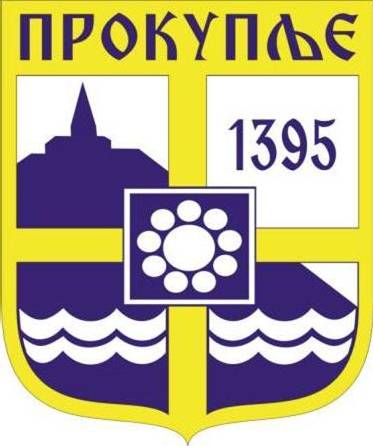 ОПШТИНЕ ПРОКУПЉЕ1На основу члана 32. Закона о локалној самоуправи(''Службени Гласник РС'' бр. 129/07,83/14-др.закон, 101/16-др.закон и 47/2018) и члана 32. Статута општине Прокупље(''Сл.лист општине Прокупље'' бр. 7/08), Скупштина општине Прокупље је наседници одржаној дана 22.11.2018.године, донела је:Р Е Ш Е Њ Ео усвајању Извештаја о извршеним приходима и примањима и расходима и издацима буџета општине Прокупље за период 01.01.2018.-30.09.2018. годинеI  Усваја се Извештај о извршеним приходима и примањима и расходима и издацима буџета општине Прокупље за период 01.01.2018.-30.09.2018. године, број 02-4851 од 15.10.2018. године.II Решење ступа на снагу даном доношења.III Решење објавити у ''Службеном листу општине Прокупље''.IV Решење доставити: Одељењу за привреду и финансије и Архиви општине Прокупље.Број: 06-71/2018-02У Прокупљу, 22.11.2018.годинеСКУПШТИНА ОПШТИНЕ ПРОКУПЉЕ                                                                                                      ПРЕДСЕДНИК                                                                                             СКУПШТИНЕ ОПШТИНЕ                                                                                                           Дејан Лазић с.р.2На основу члана 6.став 5 до 7 и члана 7а став 2.Закона о порезима на имовину („Сл.гласник РС“ бр.26/01....68/2014), и  члана 32. ст. 1. тачка 14. Статута општине Прокупље (,, Сл.лист Општине Прокупље, бр.7/08 ) Скупштина општине Прокупље, на седници одржаној дана 22.11.2018. године донела јеО Д Л У К УО УТВРЂИВАЊУ ПРОСЕЧНИХ ЦЕНА КВАДРАТНОГ МЕТРАОДГОВАРАЈУЋИХ НЕПОКРЕТНОСТИ ЗА УТВРЂИВАЊЕПОРЕЗА НА ИМОВИНУ ЗА 2019. ГОДИНУ НАТЕРИТОРИЈИ ОПШТИНЕ ПРОКУПЉЕЧлан 1.Овом Одлуком утврђује се просечна цена квадратног метра одговарајућих непокретности за утврђивање пореза на имовину за 2019. годину на територији општине Прокупље.Члан 2.На територији општине Прокупље одређене су зоне за утврђивање пореза на имовину у зависности од комуналне опремљености и опремљености јавним објектима, саобраћајне повезаности са централним деловима општине Прокупље, односно са радним зонама и другим садржајима у насељу, и то: ПРВА зона, ДРУГА зона, ТРЕЋА зона и ЧЕТВРТА зона, с тим да је прва зона утврђена за најопремљенију зону.Просечна цена квадратног метра непокретности за утврђивање пореза на имовину за 2019. годину на територији општине Прокупље износе:Члан 3.Ова Одлука ће се објавити у „Службеном листу општине Прокупље“, а  после ступања на снагу, објавиће се  и на Интернет порталу општине Прокупље – www.prokuplje.org.rs                                                                                                    Члан 4.Ступањем на снагу ове одлуке престаје да важи Одлука о утврђивању просечних цена квадратног метра одговарајућих непокретности за утврђивање пореза на имовину за 2018. годину на територији општине Прокупље ( „Сл. Лист општине Прокупље“ бр.17/17 )Члан 5.Ова Одлука  ступа на снагу наредног дана од дана објављивања у „Службеном листу општине Прокупље”, а примењује се од 1. јануара 2019. године.Број: 06-71/2018-02У Прокупљу, 22.11.2018. годинеСКУПШТИНА ОПШТИНЕ ПРОКУПЉЕ								ПРЕДСЕДНИК 							 СКУПШТИНЕ ОПШТИНЕ                                                                                                            Дејан Лазић с.р.3На основу члана 5. став 3., члана 6. став 3. и 4., члана 7а став 3.,4. и 7. и члана 11. Закона о порезима на имовину („Службени Гласник Републике Србије“, број 26/200...68/2014), члана 7. и 8. Закона о финансирању локалне самоуправе ( „ Службени гласник Републике Србије“, број 62/2006, 47/2011, 93/2012, 99/2013 – усклађени дин. изн. и 125/2014 – усклађени дин. изн., 95/2015 – усклађени дин. изн.,83/2016, 91/2016– усклађени дин. изн., 104/2016 – др.закон и 96/2017 – усклађени дин. изн. ) и  члана 32. ст. 1. тачка 14. Статута општине Прокупље (,, Сл.лист Општине Прокупље, бр.7/08 ) Скупштина општине Прокупље, на седници одржаној дана  22.11.2018.године, донела је ОДЛУКУ О УТВРЂИВАЊУ ЕЛЕМЕНАТА  ПОРЕЗА НА ИМОВИНУЗА ТЕРИТОРИЈУ ОПШТИНЕ ПРОКУПЉЕ ЗА 2019. ГОДИНУЧлан 1.	Овом Одлуком се утврђују елементи пореза на имовину за територију општине Прокупље и то: стопе за обрачун пореза на имовину за обвезника који води пословне књиге и за обвезника који не води пословне књиге; зоне, са назнаком зоне које се сматра најопремљенијом на територији општине Прокупље; коефицијентима за утврђивање основице пореза на имовину за непокретности обвезника који води пословне књиге у случају из члана 6. став 8. Закона о порезима на имовину; стопа амортизације на вредност непокретности која је предмет пореза на имовину за обвезника који не води пословне књиге. Члан 2.Стопе пореза на имовину у општини Прокупље износе:На права на непокретности пореског обвезника који води пословне књиге  - 0,4%.На права на земљишту код обвезника који не водe пословне књиге – 0,0020%На права на непокретности пореског обвезника који не води пословне књиге, осим на земљишту:	НА ПОРЕСКУ ОСНОВИЦУ                       ПЛАЋА СЕ НА ИМЕ ПОРЕЗА(1) до 10.000.000,00 динара                                                 0,40%(2) од 10.000.000,00 до 25.000.000,00 динара      порез из подтачке (1) + 0,6% на                                                                                    износ преко 10.000.000,00 динара  (3) од 25.000.000,00 до 50.000.000,00 динара       порез из подтачке (2) + 1,0%                                                                                   износ преко 25.000.000,00 динара(4) преко 50.000.000,00 динара                              порез из подтачке (3) + 2,0% на                                                                                    износ преко  50.000.000,00 динара. Члан 3. За потребе утврђивања просечне цене квадратног метра одговарајућих непокретности као елемента за утврђивање основице пореза на имовину, територију општине Прокупље чине 4 зоне, опредељене према комуналној опремљености из члана 6. став 3. Закона о порезима на имовину и то:	1. I зона обухвата улице: Ратка Павловића, Хорватовићева, Босанска, Балканска, Бошка Југовића, Јаворова, Вардарска, Кнеза Милоша, Орловића Павла, пут др Алексе Савића, Дунђерска, Југ Богданова, 9. Октобара, Цара Душана, Хајдук Вељкова, Синђелићева, Ђуре Јакшића, Кнез Михајлова, Топлице Милана, Косовска, Краљевића Марка, Драгољуба Радосављевића, 21 Српске дивизије, Војводе Мишића, Таткова,  Стеван Немање, Страхињића Бана, Поштанска, Цара Лазара, Даринке Несторовић, Танаска Рајића, Генерала Тренијеа, Крушевачка, Приштинска, Милена Јовановића, Јастребачка.Напомена: у ову зону се убрајају и објекти чије парцеле се директно ослањају на поменуте улице.	2. II зона   обухвата улице: Петра Кочића, Устаничка, Јефимијина, Генерала Лешјанина, Филипа Филиповића, Сремска, Вуковарска, Ареснија Чарнојевића, Вука Караџића, Новоселска, Василија Ђуровића Жарког, Косте Војиновића, Столета Радосављевића, Ћирила и Методија, Озренска, Масарикова, Крцунова, Ђуке Динића, Петра Бојића, Зетска II, Зетска I, Васе Чарапића, Војводе Степе, Николе Коперника, Стевана Мокрањца, Војислава Стојановића, Игманска, Марије Бурсаћ, Војвођанска, Таковска, Колубарска, Војводе Пријезде, Вишеградска, Владике Николаја, Милутина Бојића, Станка Пауновића, Милоша Црњанског, Стојадинке Радосављевића, Милована Глишића, Косте Стаменковића, 4. Јули, Наде Томић, Борска, Милунке Савић, Жикице Јовановића Шпанца, Пећка, Ђуре Ђаковића, Пролетерска, Расинска, Бранка Радичевића, Ајдановачка, Јована Дучића, Мике Младеновића, 3. Август, Зеле Вељковића, Милуша Мамића, Алексе Шантића, Николе Тесле, Копаоничка, Вељка Миланковића Вука, Рада Драинца, Вељка Влаховића, Иве Андрића, Јужноморавска, 7. Јули, Кајмакчаланска, Лоле Рибара, Омладинска, 29. Новембара, Косанчић Ивана, Јастребачка, Царице Милице, Солунска, Нишка, Божидара Аџије, Краља Уроша, Змај Јовина, 8. Март, Његошева, Тике Станковића, Тимочка, Скадарска, Бранислава Нушића, Ивана Горана Ковачића, Алексе Савића, Церска, Јадранска, Добричка, Баштованска, Пане Ђукића, Липарска, Боже Илића, Драгољуба Ракића, Партизанска, Пасјачка, Браће Рогановића,  Драгољуба Митровића, Топличка, Бруска, Ибарска, Каменоломска, Саве Ковачевића, Мраморска, Косовке Девојке, Светог Николе, Дринска, Гаврила Принципа, Призренска, Бате Стефановића, Виноградарска, Васе Пелагића, Зорана Радмиловића, Ртањсака, Појатска, Доситеја Обрадовића, Драгутина Добричанина, Милоша Поцерца, Поп Мичета, Моравска, Попа Пелеха, Јеврејска, Мишарска, Руђера Бошковића, Божурска, Авалска, Бошка Бухе, Карађорђева, Данила Киша, Сокобањска, Милице Протић, Ужичка, Краља Милана, Стевана Новаковића, Ђуревачка.Напомена: у ову зону се убрајају и објекти чије парцеле се директно ослањају на поменуте улице.	3. III зона  обухвата улице: Филипа Кљајића, Видовданска, Газиместанска, Светог Саве, Боре и Рамиза, Миладина Поповића, Владе Зечевића, Браће Јерковића, Лазе Лазаревића, Книнска, Бенковачка, Личка, Банијска, Кордунска, Херцеговачка, Студеничка, Крфска, Краља Милутина, Светог Прокопија, Власте Илића, Браће Милачића, Заплањска, Ђуличка, Милентија Поповића, Радивоја Увалића Бате, Бубањских Хероја, Чегарска, Рентгенова, Браће Стојановића, Гарићка, Војислава Илића, Симоновачка, Соколичка, Болнички поток, Радивоја Домановића, Хајдук Станка, Хисарска, Раданска, Водичка, Багремарска, Видојевачка, Бумбуречка, Малопланска, Врањанска, Хиландарска, Трнавачка, Боре Станковића, Шекспирова, Светозара Марковића, Радивоја Кораћа, Београдска, Француска, Анђелије Лазаревића, Стржавачка, Мостарска, Стојана Главаше, Јанка Веселиновића, Грачаничка, Веселина Маслеше, Вишњичка, Пинкијева, Бранка Ћопића, Властимира Станишића Лација.Напомена: у ову зону се убрајају и објекти чије парцеле се директно ослањају на поменуте улице.             4. IV зона    обухвата сеоска подручја.Члан 4.У смислу члана 7а Закoна o пoрезу на имoвину у зoнама где није билo промета oдгoварајуће непокретнoсти прoсечне цене квадратног метра одговарајуће непокретности на основу којих је за текућу годину утврђена основица пореза на имовину за непокретности обвезника који не води пословне књиге у најопремењеној зони  множе се коефицијентима за сваку зону и тo: 1,00 - за непокретности у првој зони- најопремљенијој зони,0,80 - за непокретности у  другој зони,0,60 - за непокретности у трећој зони0,40 - за непокретности у сеоском подручју. Члан 5.Стопа амортизације за коју се умањује утврђена вредност непокретности обвезника који не води пословне књиге, а која је предмет пореза на имовину, осим за земљиште, у општини Прокупље износи 1% годишње применом пропорционалне методе, а највише  40%, почев од истека сваке календарске године у односу на годину у којој је извршена изградња, односно последња реконструкција објекта.                                    Члан 6.Ова Одлука ће се објавити у „Службеном листу општине Прокупље“, а  после ступања на снагу, објавиће се  и на Интернет порталу општине Прокупље – www.prokuplje.org.rs                                              Члан 7.   Одредбе ове Одлуке спроводиће Општинска управа Прокупље, Одељење локалне пореске администрације. Члан 8.     Ступањем на снагу ове одлуке престаје да важи Одлука о утврђивању елемената пореза на имовину за територију општине Прокупље за 2018. годину ( „Сл. Лист општине Прокупље“ бр.17/17 ).Члан 9. Ова Одлука  ступа на снагу наредног дана од дана објављивања у „Службеном листу општине Прокупље”, а примењује се од 1. јануара 2019. године.Број: 06-71/2018-02У Прокупљу,  22.11.2018.годинеСКУПШТИНА ОПШТИНЕ ПРОКУПЉЕ		                                                                           ПРЕДСЕДНИК 							 СКУПШТИНЕ ОПШТИНЕ                                                                                                        Дејан Лазић с.р.4На основу члана 27 став 10 и члана 29 став 4 Закона о јавној својини (,,Сл. гласник РС,, бр. 72/11, 88/13,105/14, 104/16-др. закон, 108/16 и 113/17), члана 3 став 1 тачка 2 Уредбе о условима прибављања и отуђења непокретности  непосредном погодбом и  давања у закуп ствари у јавној својини, односно прибављања и уступања искоришћавања других имовинских права, као и  поступцима јавног надметања и прикупљања писмених понуда (,,Сл. гласник РС,, бр. 16/18) и члана 32 Статута Општине Прокупље (,,Сл. лист Општине Прокупље,, бр. 7/08), на седници одржаној дана 22. 11.2018.године, Скупштина Општине Прокупље донела је О Д Л У К Уо прибављању непокретности у јавну својину Општине Прокупље	1.Општина Прокупље прибавља у јавну својину кат. пар. бр. 190 КО Нова Божурна, по култури остало земљиште, укупне површине 4ха 72а 00м2, уписани у лист непокретности број 178 КО Нова Божурна и седам ванкњижних објеката на наведеној парцели- стражару површине 61,72м2, осматрачницу површине 19,9м2, и пет магацина површине 400,2м2, 35,96м2, 5,52м2, 19,18м2 и 649,33м2 за које је законом прописано вођене посебне евиденције о непокретностима које служе за војне потребе, а коју води орган надлежан за послове одбране, на којима је Министарство одбране Републике Србије уписано као корисник,  а облик својине државна.	2.Општина Прокупље прибавља непокретности описане у ставу 1 по укупној цени од 7.516.990,00 динара и исту ће исплатити у пет једнаких годишњих рата.	3.Овлашћује се Председник Општине Прокупље да закључи купопродајни уговор у име и за рачун Општине Прокупље са лицем које овласти Влада Републике Србије, а којим ће се ближе регулисати узајамна права и обавезе уговорних страна.	4. Ова Одлука ступа на снагу осмог дана од дана објављивања у Службеном листу Општине Прокупље.	5. Ову одлуку након ступања на снагу доставити Републичкој Дирекцији за имовину, а ради доношења закључка Владе Републике Србије о отуђењу непокретности из става 1 ове одлуке.	Број 06-71/2018-02	у Прокупљу, 22.11.2018.годинеСКУПШТИНА ОПШТИНЕ ПРОКУПЉЕ									   П Р Е Д С Е Д Н И К 						                                 СКУПШТИНЕ ОПШТИНЕ 									         Дејан Лазић с.р.5На основу члана 93. Закона о локалној самоуправи (,,Сл. гласник РС,, бр. 129/2007, 83/2014 – др.закон, 101/2016 – др.закон, 47/2018), члана  4. и 5. Одлуке о утврђивању и означавању назива насељених улица, тргова и зграда на територији општине Прокупље (,,Службени лист Општине Прокупље,, бр. 2/2006) и члана 32. Статута Општине Прокупље (,,Службени лист општине Прокупље,, бр. 7/08), Скупштина општине Прокупље, на седници одржаној дана 22.11.2018. године, донела јеР Е Ш Е Њ ЕО ИМЕНОВАЊУ КОМИСИЈЕ ЗА НАЗИВЕ УЛИЦА, ТРГОВА И ЗГРАДАНА ТЕРИТОРИЈИ ОПШТИНЕ ПРОКУПЉЕ	I У Комисију за називе улица, тргова и зграда на територији општине Прокупље, именују се:	1. Весна Живковић – председник комисије	2. Миљан Милентијевић - члан	3. Весна Смиљковић - члан	4. Сања Окичић - члан	5. Биљана Ивановић – члан	6. Владица Младеновић - члан	7. Никола Жугић - члан	8. Милан Јовановић - члан	9. Драган Лекић - члан	10. Драган Вуксановић - члан	11. Милан Радовановић - члан	12. Братислав Лукић - члан	13. Дејан Цветковић - члан	II  Ставља се ван снаге решење број: 06-47/2010-02 од 26.11.2010.	III  Ово Решење ступа на снагу даном доношења.	IV  Решење доставити: председнику Скупштине општине Прокупље, именованим члановима Комисије, Одељењу за урбанизам, стамбено-комуналне делатности и грађевинарство и архиви СО-е Прокупље.	Број: 06-  71 /2018-02	У Прокупљу, 22.11.2018. године	СКУПШТИНА ОПШТИНЕ ПРОКУПЉЕ									П Р Е Д С Е Д Н И К								   СКУПШТИНЕ ОПШТИНЕ									     Дејан Лазић с.р.6На основу члана 22. став 3. Закона о јавним предузећима („Сл. гласник РС“, број 15/16), члана 32. став 1. тачка 9. Закона о локалној самоуправи („Сл. гласник РС“, број 129/07, 83/14-др.закон и 101/2016-др.закон и 47/2018), Скупштина општине Прокупље на седници одржаној дана 22.11.2018. године, донела је:РЕШЕЊЕо давању сагласностиI  Даје се сагласност на Статут о изменама и допунама Статута Јавног комуналног предузећа „HАММEUM“ Прокупље,  број 8557 од 30.10.2018. године, који је донео Надзорни одбор овог предузећа.II  Решење ступа на снагу даном доношења.III Решење објавити у „Службеном листу општине Прокупље“.IV Решење доставити: ЈКП„HАММEUM“  Прокупље, Одељењу за урбанизам, стамбено – комуналне послове и грађевинарство, Одељење за привреду и финансије, Архиви општине Прокупље.Број: 06-71/2018-02У Прокупљу,  22.11.2018. годинеСКУПШТИНА ОПШТИНЕ  ПРОКУПЉЕ 					П Р Е Д С Е Д Н И КСКУПШТИНЕ ОПШТИНЕДејан Лазић с.р.7На основу члана 59. став 7. Закона о јавним предузећима („Сл. гласник РС“, број 15/16), члана 32. став 1. тачка 8. Закона о локалној самоуправи („Сл. гласник РС“, број 129/07, 83/14-др.закон и 101/2016-др.закон, 47/2018), члана 32. Статута Општине Прокупље („Сл. лист Општине Прокупље“, број 7/08), Скупштина општине Прокупље на седници одржаној дана 22.11.2018. године, донела је:РЕШЕЊЕI  Даје се сагласност на Програм пословања ЈП за урбанизам и уређење општине Прокупље усклађеног са Одлуком о измени одлуке о буџету општине Прокупље за 2018. годину,  број 1521 од 10.10.2018. године, коју је донео Надзорни одбор овог предузећа.II  Решење ступа на снагу даном доношења.III Решење објавити у „Службеном листу општине Прокупље“.IV Решење доставити: ЈП за урбанизам и уређење општине Прокупље, Одељењу за урбанизам, стамбено- комуналне послове и грађевинарство, Одељење за привреду и финансије, Архиви општине Прокупље.Број: 06-71/2018-02У Прокупљу, 22.11.2018. годинеСКУПШТИНА ОПШТИНЕ  ПРОКУПЉЕ 					П Р Е Д С Е Д Н И КСКУПШТИНЕ ОПШТИНЕДејан Лазић с.р.8На основу члана 61. став 3. Закона о јавним предузећима („Сл. гласник РС“, број 15/16), члана 32. став 1. тачка 8. Закона о локалној самоуправи („Сл. гласник РС“, број 129/07, 83/14-др.закон и 101/2016-др.закон, 47/2018), члана 32. Статута Општине Прокупље („Сл. лист Општине Прокупље“, број 7/08), Скупштина општине Прокупље на седници одржаној дана 22.11.2018. године, донела је:РЕШЕЊЕI  Даје се сагласност на Измену и допуну Посебног програма коришћења субвенција из буџета општине Прокупље број 1519 од 10.10.2018. године, коју је донео Надзорни одбор овог предузећа.II  Решење ступа на снагу даном доношења.III Решење објавити у „Службеном листу општине Прокупље“.IV Решење доставити: ЈП за урбанизам и уређење општине Прокупље, Одељењу за урбанизам, стамбено- комуналне послове и грађевинарство, Одељење за привреду и финансије, Архиви општине Прокупље.Број: 06-71/2018-02У Прокупљу, 22.11.2018. годинеСКУПШТИНА ОПШТИНЕ  ПРОКУПЉЕ 					П Р Е Д С Е Д Н И КСКУПШТИНЕ ОПШТИНЕДејан Лазић с.р.9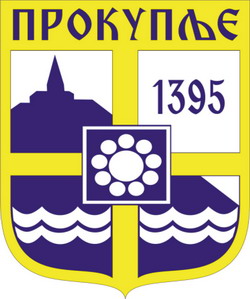 ПРОГРАМ  ПОДРШКЕ ЗА СПРОВОЂЕЊЕ ПОЉОПРИВРЕДНЕ ПОЛИТИКЕ И ПОЛИТИКЕ РУРАЛНОГ РАЗВОЈА ОПШТИНЕ ПРОКУПЉЕ ЗА 2018. ГОДИНУ Прокупље, новембар 2018. годинеСАДРЖАЈI ОПШТЕ ИНФОРМАЦИЈЕ И ТАБЕЛАРНИ ПРИКАЗ ПЛАНИРАНИХ МЕРА ..............................41.1	Анализа постојећег стања ............................................................................................................4	1.1.1.	Геотрафске и административне карактеристике ...........................................................4	1.1.2.	Природни услови и животна средина .............................................................................5	СТАЊЕ И ТРЕНДОВИ У РУРАЛНИМ ПОДРУЧЈИМА .........................................................5	1.1.3.	Демографске карактеристике и трендови .......................................................................5	1.1.4.	Диверзификација руралне економије ..............................................................................6	1.1.5.	Рурлана инфраструктура ..................................................................................................7	ПОКАЗАТЕЉИ РАЗВОЈА ПОЉОПРИВРЕДЕ .........................................................................8	1.1.6.	Пољопривредно земљиште ..............................................................................................8	1.1.7.	Вишегодишњи засади .....................................................................................................12	1.1.8.	Сточни фонд ....................................................................................................................13	1.1.9.	Механизација, опрема и објекти ...................................................................................14	1.1.10.	Радна снага ......................................................................................................................15	1.1.11.	Структура пољопривредних газдинстава .....................................................................16	1.1.12.	Производња пољопривредних производа ....................................................................17	1.1.13.	Земљорадничке задруге и удружења пољопривредника ............................................17	1.1.14.	Трансфер знања и информација ....................................................................................181.2	Табеларни приказ планираних мера и финансијских средстава ............................................21Табела 1. Мере директних плаћања ..........................................................................................21	Табела 2. Мере руралног развоја ...............................................................................................21Табела 3. Табеларни приказ планираних финансијских средстава ........................................211.3	Циљна група и значај промене која се очекује за кориснике ………………………….........221.4	Информисање корисника о могућностима које пружа Програм за спровођење пољопривредне политике и политике раралног развоја .........................................................221.5	 Мониторинг и евалуација/надзор реализације ........................................................................23II ОПИС ПЛАНИРАНИХ МЕРА ..........................................................................................................242.1.	Назив и шифра мере: Регреси; 100.1. ........................................................................................24	2.1.1.	Образложење ...................................................................................................................24	2.1.2.	Циљеви мере ....................................................................................................................24	2.1.3.	Веза са мерама националног програма за рурални развој и пољопривреду .............24	2.1.4.	Крајњи корисници ..........................................................................................................25	2.1.5.	Економска одрживост .....................................................................................................25	2.1.6.	Општи критеријуми за кориснике .................................................................................25	2.1.7.	Специфични критеријуми ..............................................................................................25	2.1.8.	Листа инвестиција у оквиру мере ..................................................................................25	2.1.9.	Критеријуми селекције ...................................................................................................25	2.1.10.	Интензитет помоћи .........................................................................................................26	2.1.11.	Индикатори/показатељи .................................................................................................26	2.1.12. Административна процедура .........................................................................................262.1.	Назив и шифра мере:Мера кредитне подршке ; 100.2. ............................................................27	2.1.1.	Образложење ...................................................................................................................27	2.1.2.	Циљеви мере ....................................................................................................................27	2.1.3.	Веза са мерама националног програма за рурални развој и пољопривреду .............27	2.1.4.	Крајњи корисници ..........................................................................................................28	2.1.5.	Економска одрживост .....................................................................................................28	2.1.6.	Општи критеријуми за кориснике .................................................................................28	2.1.7.	Специфични критеријуми ..............................................................................................28	2.1.8.	Листа инвестиција у оквиру мере ..................................................................................28	2.1.9.	Критеријуми селекције ...................................................................................................28	2.1.10.	Интензитет помоћи .........................................................................................................29	2.1.11.	Индикатори/показатељи .................................................................................................29	2.1.12. Административна процедура .........................................................................................292.2.	Назив и шифра мере: Инвестиције у физичка средства пољопривредних газдинстава ......30	2.2.1.	Образложење ...................................................................................................................30	2.2.2.	Циљеви мере ....................................................................................................................31	2.2.3.	Веза са мерама националног програма за рурални развој и пољопривреду .............31	2.2.4.	Крајњи корисници ..........................................................................................................31	2.2.5.	Економска одрживост .....................................................................................................31	2.2.6.	Општи критеријуми за кориснике .................................................................................31	2.2.7.	Специфични критеријуми ..............................................................................................32	2.2.8.	Листа инвестиција у оквиру мере ..................................................................................32	2.2.9.	Критеријуми селекције ...................................................................................................32	2.2.10.	Интензитет помоћи .........................................................................................................32	2.2.11.	Индикатори/показатељи .................................................................................................33	2.2.12. Административна процедура .........................................................................................332.3	Назив и шифра мере: Органска производња; 201.3. ................................................................34	2.3.1.	Образложење ...................................................................................................................34	2.3.2.	Циљеви мере ....................................................................................................................34	2.3.3.	Веза са мерама националног програма за рурални развој и пољопривреду .............34	2.3.4.	Крајњи корисници ..........................................................................................................34	2.3.5.	Економска одрживост .....................................................................................................34	2.3.6.	Општи критеријуми за кориснике .................................................................................34	2.3.7.	Специфични критеријуми ..............................................................................................35	2.3.8.	Листа инвестиција у оквиру мере ..................................................................................35	2.3.9.	Критеријуми селекције ...................................................................................................35	2.3.10.	Интензитет помоћи .........................................................................................................35	2.3.11.	Индикатори/показатељи .................................................................................................35	2.3.12. Административна процедура .........................................................................................35III ИДЕНТИФИКАЦИОНА КАРТА ...........................................................................................36На основу члана 13. Закона о подстицајима у пољопривреди и руралном развоју (''Службени гласник Републике Србије'' број 10/13 и 142/14), Члана 32 Статута општине Прокупље ("Службени лист " општине Прокупље број 07/08 ), и Одлуком о буџету општине Прокупље за 2018. годину број 06-80/2017-02 од 26.12.2017. године ("Службени лист " општине Прокупље број 18/17 од 27.12.2017. године), као и по прибављеном Решењу о давању претходне сагласности на Предлог програма подршке за спровођење пољопривредне политике и политике руралног развоја Министарства пољопривреде, шумарства и водопривреде (број 320-00-06106/2018-09 од 26.09.2018. године), Скупштина општине Прокупље на седници од __.__.2018. године, доноси Програм подршке за спровођење пољопривредне политике и политике руралног развоја општине Прокупље за 2018.годину.I. ОПШТЕ ИНФОРМАЦИЈЕ И ТАБЕЛАРНИ ПРИКАЗ ПЛАНИРАНИХ МЕРААнализа постојећег стања Географске и административне карактеристике  Положај и величина Општина Прокупље се простире на површини од 759 км², а број становника који живе на тој територији износи 44.419. Град Прокупље се налази на следећим географским координатама: 43° 13' г.ш. 21° 35' г.д., на надморској висини од 255 м, а број становника који живи на територији града Прокупља износи 27.333.Повољан географски положај и конфигурација терена условили су да најзначајнија средњебалканска трансверзала која повезује Црно море са Јадранским, делом иде управо Топлицом, затим Косаницом и преко Косова и Метохије чинећи најкраћу везу између Моравско-вардарске долине и Јадранског мора. Овај путни правац, уз низ споредних, био је од прворазредног значаја за сва историјска и културна кретања у овом делу наше земље. 1.1.1.2. Економски развојВажно је имати у виду да је досадашњи развој био наглашено једносмеран и окренут неселективној индустријализацији, запостављајући увелико значај комплетирања инфраструктуре  и економског активирања расположивих ресурса који неспорно постоје у пољопривреди, минералним сировинама, водним, шумским и другим потенцијалима, као и атрактивним природним и другим вредностима од значаја за развој агроиндустрије.1.1.1.3. НасељаОпштина Прокупље је изузетно велика по пространству и има, поред самог града Прокупља, још 107 насељених места. По последњем попису из 2011 године просечна густина насељености је 64ст/км². С обзиром на велики број насеља на територији општине Прокупље, велики је проблем решити  инфраструктурне проблеме на целом подручју, нарочито у брдско-планинским насељима. У граду Прокупљу и приградским селима (где живи већи број становништва), нема изражених проблема у погледу путне мреже, снабдевања електричном струјом и телефонских прикључака, али у селима далеко од града постоје путни правци који нису асфалтирани, а има села код којих је напон струје веома слаб и не може да задовољи потребе становништва.Обзиром да се на територији општине Прокупље налази већи број заштићених непокретних добара, Општина Прокупље чини све напоре да се заштита одржи на задовољавајућем нивоу, као и да се унапреди. Један од највећих споменика је тврђава старог града на брду Хисар, односно остаци Југ Богданова тврђаве и цело брдо Хисар као околина око непокретног културног добра. Ради се доста и на обнови историјског и културног наслеђа и све активности тог типа су усмерене на следеће објекте: црква Светог Прокопија из X века, Југ Богданова или Латинска црква из XIV века, зграда Општине Прокупље, зграда Народног музеја, већи број споменика, манастир Ајдановац и археолошко налазиште Плочник у коме су нађени остаци из доба неолита.1.1.2. Природни услови и животна средина Изузетно богат водни потенцијал – сагледан преко термо минералних подземних и текућих вода, као и вештачке бране са одређеним капацитетом воде (брана Бресница, брана на Растовничкој реци и бунари на локацији званој Хисар).Шумско богатство је изузетно важан природни ресурс и квалитетно пољопривредно земљиште које представља важан потенцијал, поготово при планирању и развијању пољопривредних грана. Простор територије општине Прокупље је посебно богат биљним и животињским светом који прати климатске прилике овог подручјаСТАЊЕ И ТРЕНДОВИ У РУРАЛНИМ ПОДРУЧЈИМАДемографске карактеристике и трендови1.1.3.1. СтановништвоПрокупље је градско насеље у Србији и седиште истоимене општине и Топличког округа. Према попису из 2011 .године, насељено место Прокупље има 27.333 становника(према попису из 2002. било је 27.673 становника, док је према оном из 1991.било 28.303), док цела општина Прокупље према попису из 2011. године има 44.419 становника (према попису из 2002.било је 48.501). Становништва према старости и полу из 2011Извор РСЗ1.1.3.2. МиграцијеМиграције становништва из села и брзи пораст броја становника у градовима не прати  адекватно инфраструктура, тако да сметлишта и мање дивље депоније додатно загађују земљиште као и животну средину. Поједина сеоска подручја брдско планинског карактера су пред изумирањем. Присутна је миграција из општинског средишта ка већим републичким центрима, што има за тенденцију смањење броја становника за око 5% у последних  14 година. Знатан број становника општине Прокупље се налази на привременом раду у иностранству.Општина је суочена са израженом миграцијом становништва чије се заустављање може осигурати само осетним повећањем инвестиционих улагања. Тако би се иницирали конкретни програми убрзанијег развоја пољопривреде комбиновани са изградњом малих индустријских  капацитета, привредних објеката и друштвене инфраструктуре на селу.1.1.4. Диверзификација руралне економијеГаздинства према другим профитабилним активностима у вези са газдинствомИзвор РСЗ1.1.5. Рурална инфраструктураУ општини Прокупље приоритетан је друмски саобраћај и делимично железнички, док ваздушни и речни такорећи не постоје.Једини магистрални правац који пролази кроз Прокупље је пут М-25 Ниш-Приштина који сада пролази кроз град па је од стратешке важности да се овај пут измести изградњом заобилазнице изнад Прокупља.Друмски саобраћај у општини одвија се на 359,50 км путне мреже и 220 км градских саобраћајница. Путну мрежу чине : - магистрални пут М-25 који пролази у дужини од 6 км кроз град и 26 км кроз 8 насељених места у општини.-   шест регионалних путева који се ослањају на магистрални правац и са њим чине функционалну целину и исти 12 км пролазе кроз град, а са 92,5 км пролазе и повезују  41 насеље у општини.-  25 локалних путева укупне дужине 223 км.Карактеристике путне мреже у општини су следеће:-  магистрални пут учествује са 8,9% у укупној путној мрежи, исти је асфалтиран, али је са великим успонима и оштрим кривинама и стање коловоза на путу је 70% незадовољавајуће. Пошто магистрални пут пролази кроз градско језгро, а Општина је завршила са радовима на главној градској улици и претворила исту у пешачку зону, неопходно је приступити изградњи саобраћајне обилазнице око Прокупља;-   регионални путеви учествују са 29% у путној мрежи и исти су у већем делу асфалтирани 96,5% а осталих 3,5% су са макадамским коловозом. Стање путева је лоше на 52% а осталих 48% је задовољавајуће. Ради бољег повезивања Топличког, Крушевачког и Алексиначког округа потребно је урадити 3 км регионалног пута Р-221 Клисурица – Гребац. Такође треба реконструисати пут Р-223 Прокупље – Житни Поток у дужини од 28 км;-   локални путеви чине 62,6% укупне путне мреже на територији општине и исти су асфалтирани на 41,1% дужине, туцанички на 57,1% и земљани на 1,8%. Стање локалних путева је на асфалтираном делу на 10% дужине у веома лошем стању а на макадамском делу на 60% дужине стање је незадовољавајуће-	спајањем Добричке и Моравске улице које чине део јужне обилазнице обезбедила би се боља веза са регионалним путем Р-221;ПОКАЗАТЕЉИ РАЗВОЈА ПОЉОПРИВРЕДЕ – СТАЊЕ ПОЉОПРИВРЕДНИХ РЕСУРСА1.1.6. Пољопривредно земљиште  Подручје општине Прокупље простире се на површини од 75.896 ха. Од ове површине пољопривредно земљиште заузима 45.083 ха или 60%, шума 26.895 ха или 35% и неплодно земљиште 3918 ха или 5%.Слика 2.Структура земљишне површине општине Прокупље 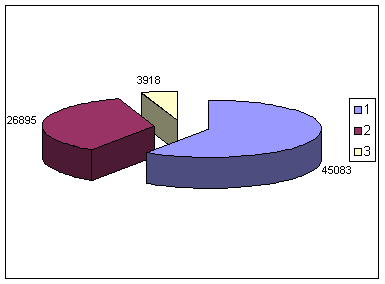 1.	пољопривредно земљиште2.	шуме3.	неплодно земљиштеОд површине пољопривредног земљишта 45083 ха, обрадиве површине су 81,6 % или 36,79 ха. Ова обрадива површина земљишта у општини подељена је на 210000 парцела што значи да је 1 ха обрадиве површине подељен на 4,3 парцеле. Овако уситњени поседи додатно угрожавају експлоатацију земљишта као и његову еколошку заштиту.Поменуте површине земљишта су 98% у приватној својини, а остатак је у државној својини. Укупно пољопривредно  државно земљиште износи 6.924,9906 ха. Општина Прокупље је укупно издала 344,6735 ха у закуп  од тога на бесплатно коришћење је издато 75,2328 ха.Приватном својином земљишта газдује око 16585 домаћинстава, што по једном домаћинству износи око 2,8 ха земље. Домаћинства су насељена у 107 насеља.Земљиште по бонетској вредности креће се од прве до осме класе. Површина земљишта под првом класом 1%, друга класа 5,8%, трећа 17%, четврта 24%, пета класа 20%, од шесте до осме 32%. Земљиште поред река користи се за производњу ратарских култура, а у брдско-планинском подручју за гајење воћарских култура од којих водећу улогу имају шљива и вишња. За воћарску производњу постоје изванредни како природни тако и земљишни услови. Конфигурација земљишта је већим делом брежуљкаста до брдско планинска. Плитак и растресит педолошки покривач, олујне кише праћене пљусковима, неправилна обрада земљишта, лош избор пољопривредних култура довели су до ерозије земљишта. Према количини падавина ово подручје може да се сврста у аридне. Oд 1994  - 2004. године, просечно је пало око 580 мм падавина, а оне су смањене у односу на протекли период за 50 до 80 мм. Овако недовољне падавине које се периодично јављају и углавном су у облику пљускова угрожавају подлогу као и високе температуре које се јављају у том периоду (у току вегетације биљака). Ублажавање суше наводњавањем је недовољно, јер од укупно обрадивих површина наводњава се око 1% и то нестручно, потапањем целе земљишне површине. Неконтролисаним уношењем одређених минералних ђубрива квари се структура земљишта као и хемијски састав земљишта што се одражава на повећање киселости земљишта (повећањем фосфорне киселине у земљишту). Велика и неконтролисана употреба хемијских средстава за заштиту биља и хербицида додатно загађују земљиште, водотокове, једном речју животну средину. Поједини пестициди остају и разлажу се по неколико година у земљишту. Неправилном употребом хербицида мењамо биљну флору што се и те како одражава на квалитет и загађеност земљишта. Број пољопривредних газдинстава за 2018Извор Управа за аграрна плаћањаРасположиво земљиште пољопривредних газдинстава према попису 2011Извор РСЗКоришћено пољопривредно земљиште газдинства по категоријамаИзвор РСЗ1.1.6.1 Стање пољопривредних ресурса У протеклом периоду на подручју општине нису обављена значајнија улагања у примарну пољопривредну производњу, због чега није ни могло да дође до потпуније валоризације постојећих потенцијала. Деловањем низа фактора последњих 15 година долази до значајног пада како биљне тако и сточарске производње. Неповољна кретања праћена су, с једне стране сталним смањењем активног пољопоривредног становништва, погоршањем његове старосне структуре, а с друге стране смањењем обрадивих површина пре свега оних погодних за интензивну производњу.Како још увек пољопривреда има значајан удео у укупној привреди, то би у склопу општег развоја општине требало предвидети такву територијалну и гранску структуру која ће убудуће омогућити њен динамичнији развој.Значајно место до сада у пољопривреди општине заузимао је друштвени сектор. Најчешће се пословна сарадња друштвеног сектора са земљорадницима сводила на откуп пољопривредних производа што се неповољно одразило на развој пољопривреде. У индивидуалном сектору доминантна је ситна робна производња, најчешће производња за сопствене потребе, а због недостатка радне снаге многа газдинства се гасе. При томе, тешко је предвидети обим пораста просте робне производње и ако она стварно представља економску нужност.Треба напоменути да је неопходна контрола плодности земљишта. Педолошке карте општине треба што хитније урадити и исте проверавати сваке пете године. На основу података из педолошке карте пољопривредни произвођачи би правилно применили потребне агротехничке мере којима се поправља структура пољопривредног земљишта и квалитет производа.У структури коришћења обрадивих површина дошло је до одређених промена тако да су површине ратарских и повртарских култура смањене у корист воћарских култура, док су површине под крмним биљем остале исте, а виноградарске културе су  знатно смањене.Носиоци развоја пољопривредне производње на овом подручју су: ЗЗ ''Ђуровац-Аграр'' Прокупље, ''Кооператива'' Ресинац, ''Победа'' Нова Божурна, Млекара ''Калча'' Шишмановац, Млекара “Река –Млека “Рељинац,  и Компанија ''Хиссар'' Прокуље . У последњих неколико година све више се на тржишту појављују удружења пољопривредних произвођача.Основни правци развоја пољопривредне производње општине били би повећање и унапређење сточарства, крмног биља и одређених врста воћа и поврћа. Тиме би се најрационалније искористили постојећи потенцијали за обезбеђење потребних количина пољопривредних производа за локално тржиште као и пласман тржног вишка.Основу сточарске производње чине: свињарство, говедарство, овчарство,пчеларство, рибарство,козарство и донекле живинарство. Оријентација на развој сточарства захтева и улагање у мелиорације ливада и пашњака, повећање производње луцерке и детелине, као и концентроване сточне хране. Потребна сточна храна добијала би се повећањем приноса и коришћених површина.Општина је суочена са израженом миграцијом становништва чије се заустављање може осигурати само осетним повећањем инвестиционих улагања. Тако би се иницирали конкретни програми убрзанијег развоја пољопривреде комбиновани са изградњом малих индустријских  капацитета, привредних објеката и друштвене инфраструктуре на селу.1.1.6.2. Услови наводњавања     Највећа и најзначајнија река на територији општине је свакако  Топлица, највећу количину воде ова река има у марту због отапање снега,а најмању током лета и у септембру. Тада је цело подручје угрожено сушом ,што се неповољно одражава на снабдевање становништва водом и биљну производњу. Због тога је веома битно да се успостави систем за наводњава.Наводњавање земљишта према категоријама коришћења у пољопривредној 2011/2012Извор РСЗНаводњавана површина ораница и башта према врстама усеваИзвор РСЗНачини наводњавања и главни извори воде за наводњавањеИзвор РСЗ1.1.7. Вишегодишњи засадиВоћарска производња је почела интезивно да се развија на територији  општине Прокупље 1963.године.   На територији општине Прокупље вишња је најзаступљенија воћна врста и простире се на површини 2.085 хектара.Најпознатија сорта је Облачинска вишња  чије површине задње две  године су у порасту због добре цене на тржишту.Шљива се простире  на површини 2.049 ха. Заступљене сорте су : Стенлеј, Чачанска лепотица,Чачанска родна и Чачанска рана . Може се рећи да су све сорте добро прилагођене условима гајења и дају одличне резултате, док  остале воћне врсте имају добре предуслове за успешно гајење.   Винова лоза се простире на површини од  173 ха, и  код  индивидуалних  пољопривредних произвођача површине су до 1 ха. Последњих 20 година драстично је смањена површина винове лозе  .У селима где се традиционално гајила винова лоза - општине Прокупље  данас су углавном старачка домаћинства, што је један од разлога што је смањена површина под виновом лозом. Топлички регион  представља одлично поднебље за гајење винове лозе ,  Доо Топлички виногради Гојиновац као правно лице засадили су 35 ха под виновом лозом (више сорти ) планирају да засаде под виновом лозом још 65 ха у најскорије време, то нам даје наду да ће се опет успешно гајити и откупљивати грожђе различитих сорти у овом крају.По угледу на Топличке винограде очекујемо  подизање нових засада винове лозе.Површине под воћним врстамаПовршине под виновом лозомИзвор РСЗ 1.1.8. Сточни фондОснову сточарске производње чине: свињарство, говедарство, овчарство, пчеларство, рибарство, козарство и донекле живинарство. Оријентација на развој сточарства захтева и улагање у мелиорације ливада и пашњака, повећање производње луцерке и детелине, као и концентроване сточне хране. Потребна сточна храна добијала би се повећањем приноса и коришћених површинаБрој говеда,свиња ,оваца,коза и стоке на испашуИзвор РСЗБрој коња и живине по врстама и број кошница пчелаИзвор РСЗПовршине под крмним биљемИзвор РСЗОбјекти за смештај стоке у газдинствуИзвор РСЗОбјекти за смештај пољопривредних производа на газдинствуИзвор РСЗ1.1.9. Механизација ,опрема и објектиУ току обављања пољопривредних радова 2011/2012 коришћени су једноосовински трактори око 2.629, двоосовински 3.520 и 121 комбајна.Трактори и комбајниИзвор РСЗПрикључне машинеИзвор РСЗУпотреба минералног ђубрива,стајњака и средстава за заштиту биљаИзвор РСЗСушаре и објекти за силажуИзвор РСЗСтакленици и пластеници на газдинствуИзвор РСЗОбјекти за смештај пољ.машина и опреме и хладњаче на газдинствуИзвор РСЗ1.1.10. Радна снага Чланови газдинства и стално запослени на газдинству према полу и правном статусу                  газдинстваИзвор РСЗГодишње радне јединице ангажоване радне снаге у пољопривредиИзвор РСЗСезонска радна снага и лица ангажована на основу уговора према годишњој радној јединици и правном статусу газдинстваИзвор РСЗЧланови газдинстава и стално запослени на газдинству према интервалима годишње радне јединице1.1.11. Структура пољопривредних газдинставаГаздинства према величини коришћеног пољопривредног земљиштаИзвор РСЗГаздинство према броју условних грлаИзвор РСЗ1.1.12. Производња пољопривредних производаУкупна обрадива пољопривредна површина износи 45.083 ха. Годишње се произведе око 13.500 т пшенице, 20.300 т кукуруза,  2.500 т јечам, 21.300 т шљива, 6.700 т вишње и преко 10.000 т другог воћа. Развијено је и сточарство, где се годишње откупи близу 1700 т меса крупне стоке. Пољопривреда је на прокупачком подручју значајан ослонац развоја општине и значајан чинилац егзистенције становништва. Заједничко је за све у примарној пољопривредној производњи да им је тренутно стање економски нарушено са тенденцијом да се погорша. Међутим, у складу са иницијативама заједнице, очекује се да ће пољопривреда добити своје место које по значају заслужује да постане важан учесник развоја општине.Агроиндустрија општине је у једном дужем временском периоду стагнирала. Предузећа из те области имају значајан пословни и тржишни реноме, али годинама послују са знатним економским и финансијским тешкоћама. Предузећа се морају консолидовати и програмски и технолошки и финансијски, с обзиром на број упошљених и релативно добре и здраве техничке капацитете. Она има могућности даљег развоја и кроз постојећа и кроз нова предузећа, али концепцијски треба да се усмери на производњу здраве хране, пића и напитака, јер она све више долази до изражаја на светском и домаћем тржишту.1.1.13. Земљорадничке задруге и удружења пољопривредника У општини Прокупље постоје : удружења пчелара ״ Пчелица״, удружење пчелара „Јастребац“, удружење виноградара ״ Топлица ״ из Прокупља и земљорадничка задруга ״ Ћуровац –Аграр״.Задруге су у ранијем периоду показале да могу успешно да обављају своју друштвену функцију у селима, запошљавањем младих високо-стручних кадрова обезбеђују интелектуалну масу за бржи трансфер технологије у пољопривредну производњу и утицај на развој културе, просвете, сеоског туризма и других облика живота у селу.1.1.14. Трансфер знања и информацијаРазвој модерног сектора примарне пољопривредне производње и прерађивачке индустрије биће један од приоритета Стратегије локалног економског развоја општине Прокупље, имајући у виду да је ово од великог значаја за одржање животног стандарда становништва.На основу стања на терену и свих постојећих информација, развој пољопривреде и села на територији општине Прокупље треба, пре свега, да се ослања на следеће елементе:•  Едукација пољопривредних произвођача – подразумева тренинге за произвођаче: упознавање са стандардима ЕУ у пољопривредној производњи, економика и организација пољопривредних имања (фарми), повећање броја пољопривредних имања и броја сарадника и презентација Стратегије развоја пољопривреде Републике Србије. Тренинзи би били реализовани од стране запослених у Одељењу за пољопривреду Општине Прокупље који су претходно савладали обуку тренера (ТОТ), као и предавања из струке од стране еминентних стручњака из појединих грана пољопривредне производње.•  Промена структуре пољопривредне производње. Развој пољопривреде у будућности мора да подразумева повећање значаја култура за које постоје повољнији природно-географски услови и чија би производња могла да буде профитабилнија. Повећање производње вишње, јабуке и квалитетних сорти шљива су неки од конкретних циљева које би било пожељно постићи. •  Специјализација у производњи. „Сваштарски” карактер пољопривредне производње у општини је једна од њених доминантних одлика. То је последица дугогодишњег занемаривања пољопривреде на националном нивоу, где није постојала адекватна и усмерена пољопривредна политика. Специјализација у пољопривредној производњи је један од услова унапређења њене конкурентности, као и животног стандарда руралног становништва. То је дуготрајан процес, који се мора усаглашено спроводити на националном нивоу и на нивоу општине. У почетној фази овај процес подразумева усмеравање руралног становништва на производњу која је оптимална за дате услове производње, кроз едукацију, саветодавну и техничку помоћ. •  Организовање органске пољопривредне производње. Под органском производњом се подразумева производња која је заснована на природним процесима и употреби органских материја. Овај вид пољопривредне производње у Србији још није довољно развијен, а може бити атрактиван због тога што је у великој мери извозно оријентисан и доноси већу зараду од конвенционалне производње. Имајући у виду значај који пољопривреда има у општини Прокупље и још увек неусмерен карактер пољопривредне производње, органска производња може бити један од начина за подизање животног стандарда руралног становништва.•  Укрупњавање поседа. То је важан елемент који треба да допринесе подизању нивоа продуктивности и смањењу трошкова производње у пољопривреди, с обзиром да је просечна величина поседа у овом тренутку јако мала и не може да обезбеди услове за профитабилну, тржишно усмерену производњу и пласман примарних пољопривредних производа. •  Савремене концепције унапређења пољопривреде подразумевају пре свега уређење пољопривредног земљишта кроз поступак комасације и мелиорације у циљу побољшања природних и еколошких услова на пољопривредном земљишту. Комасација обухвата планске, организационе, правне, економске и техничке мере које спроводи јединица локалне самоуправе. Општина Прокупље би у наредном периоду требало да планским, организационим и техничким, правним и економским мерама спроведе комасацију као и мере побољшања квалитета физичких, хемијских и биолошких особина земљишта. Да би се ови циљеви постигли неопходно је израдити педолошку карту, као показатеља основних особина земљишта на основу које ће се користити и адекватна минерална ђубрива и пестициди.•  Техничка помоћ пољопривредним произвођачима.  Један од кључних услова за превазилажење екстензивног карактера пољопривредне производње и постизање специјализације у производњи, јесте подизање нивоа стручности пољопривредних произвођача. Такође, с обзиром да се као проблем уочава да пољопривредна газдинства са територије општине у веома малој мери користе субвенције и повољне кредите Министарства пољопривреде, шумарства и водопривреде, потребно је да се на општинском нивоу покрене акција упознавања са програмима финансирања, као и да се уочи да ли постоје проблеми везано за испуњење услова да се конкурише за те програме, као и на који начин они могу да се превазиђу. •  Осавремењивање механизације. Важан услов повећања продуктивности у пољопривредној производњи јесте набавка нове и савремене механизације, преко кредитне подршке Министарства пољопривреде, шумарства и водопривреде, а и преко комерцијалних банака.•  Бољи услови за финансирање пољопривреде. У оквиру Министарства пољопривреде, шумарства и водопривреде већ постоје програми који пружају кредитну и другу финансијску подршку пољопривредним газдинствима. Са таквим активностима треба наставити и уводити нове могућности финансирања пољопривреде, које би биле у функцији специјализације, модернизације и подизања нивоа конкурентности пољопривредне производње. •  Продужење сезоне гајења воћа и поврћа. Један од важних елемената продужења сезоне јесте подизање нових стакленика и пластеника, за повртарске и поједине воћарске културе.•  Успостављање система наводњавања. Могућности које пружа развијена хидролошка мрежа треба искористити за успостављање система наводњавања у општини. Један од начина финансирања оваквих пројеката треба да буду средњорочни и дугорочни кредити Министарства пољопривреде, шумарства и водопривреде и комерцијалних банака, као и донаторска средства.•  Развој прерађивачке индустрије. Прерађивачка индустрија мора да има много већи значај него што га сада има. Имајући у виду претходно наведене проблеме са којима се прерађивачка индустрија у Прокупљу суочава, нужно је да се што пре заврши процес реструктурисања и убрзаног развоја прерађивачке индустрије. Структура пољопривредне производње у општини указује на то да постоји одлична база за развој прехрамбене индустрије која, међутим, у овом тренутку није довољно развијена. Нарочито је уочљив недостатак капацитета за прераду воћа, иако територија општине Прокупље поседује изузетне услове за гајење појединих сорти воћа (вишња, шљива и јабука).•  Потребно је спровести и планско подизање нових засада са квалитетним и продуктивним  сортама, дати већи приоритет јагодичастом воћу и обимнија производња садница са заштићеним географским пореклом (аутохтоне сорте). Неопходно је и подизање нових прерађивачких и складишних капацитета-хладњача и сушара по стандардима ЕУ. У смислу био-технолошких иновација требало би подстакнути пољопривредне произвођаче за узгој нових биљних култура (индустријско и лековито биље) и животињских врста обзиром да климатски услови то дозвољавају. Примена савремене технологије и механизације, као и увођење ЕУ стандарда у пољопривредној производњи (примена ИСО и ХЦЦП стандарда) несумњиво би овај процес значајно убрзала. •  Развој села. Највећа конкурентска предност села јесте обиље слободних локација за привлачење инвестиција, међутим, углавном без инфраструктуре (пут, гас, вода и канализација, телекомуникација и електрична енергија). Поред пољопривредних активности, села имају развојну шансе на плану активности везаних за рекреацију и одмор, тј. за развој сеоског туризма. Табеларни приказ планираних мера и финансијских средставаТабела 1. Мере директних плаћањаТабела 2. Мере кредитне подршкеТабела 3. Мере руралног развојаТебела 4. Табеларни приказ планираних финансијских средстава1.3. Циљна група и значај промене која се очекује за кориснике:Програмом подршке за спровођење пољопривредне политике и политике руралног развоја за општине Прокупље утврђујe се структура мера, односно намена и начин коришћења средстава за 2018. годину, у укупном износу од 8.000.000,00 динара, која су одређена у Одлуци о буџету општине Прокупље за 2018. годину број 06-80/2017-02 од 26.12.2017. године, раздео 5, глава 1, позиција 78,  ("Службени лист" општине Прокупље број 18/17 од 27.12.2016. године), као средства за подстицај у пољопривредној производњи.Потенцијални корисници мера подршке су регистрована пољопривредна газдинства са територије општине Прокупље са активним статусом у складу са Правилником о упису у регистар пољопривредних газдинстава и обнови регистрације.Реализација Програма, односно дефинисане мере  допринеће: модернизацији производње и јачању производне конкурентности:повећање продуктивности газдинства,смањење производних трошкова;достизању националних и стандарда ЕУ на пољу:заштите животне средине,јавног здравља,здравља животиња и биљака,добробити животиња,заштите на раду;повећању квалитета производа, хигијене и безбедности хране;побољшању конкурентности породичних пољопривредних газдинстава;увођењу нових технологија и иновација, и отварање нових тржишних могућности;побољшању квалитета производа уз испуњавање националних и ЕУ стандарда у области безбедности хране и заштите животне средине;очувању производње традиционалних производа;повезивању сектора пољопривреде и сектора туризма;унапређењу непољопривредних делатности на сеоском подручју;добијању производа веће додате вредности  у циљу повећања доходка и побољшању одрживих услова за живот сеоског становништва.	Пољопривредна политика и политика руралног развоја Републике Србије  обухвата низ мера и активности које предузимају надлежни органи у циљу обезбеђивања квалитетне и здравствено исправне хране, јачања конкурентности пољопривредних производа на тржишту, подизања нивоа животног стандарда пољопривредника, пружања подршке руралном развоју и заштити животне средине од негативних утицаја пољопривредне производње. Информисање корисника о могућностима које пружа Програм за спровођење пољопривредне политике и политике руралног развоја:По усвајању Програма подршке за спровођење пољопривредне политике и политике руралног развоја општине Прокупље за 2018. годину од стране Општинског већа и Скупштине општине Прокупље, исти се објављује на званичном сајту општине Прокупље. Информисање потенцијалних корисника о мерама Програма, врши се такође, путем организовања и одржавања трибина и предавања за локалано сеоско становништво, путем локалних медија, друштвених мрежа, дистрибуцијом штампаних обавештења преко ПССС и сеоских месних канцеларија  (флајери, обавештења и др.).Информисање потенцијалних корисника врши се и непосредним контактом у просторијама ресорног одељења за пољопривреду. 1.5. Мониторинг и евалуација: Општинска управа општине Прокупље у оквиру унутрашње организације има одељење за пољопривреду, која обавља послове на изради предлога Програма и реализацији мера након усвајања истог уз предходно добијену сагласност ресорног министарства. Током периода реализације Програма,  мониторинг и евалуацију врше: одељење за привреду и финансије и одељење за пољопривреду општинске управе општине Прокупље. Такође, у процесу мониторинга и евалуације учествују и други органи и стручна тела општине Прокупље: општинско веће и Скупштина општине Прокупље – усвајање годишњег извештаја,  Комисија за расподелу и контролу управљања средствима Буџета општине Прокупље намењеног за пољопривреду – врши контролу, спроводи реализацију и процену успешности спровредених мера и одлучују о захтевима по појединим мерама – а формира је Председник општине Прокупље са задатком програмске реализације. Општинска управа општине Прокупље – одељење за пољопривреду, на крају буџетске године организује састанке са корисницима средстава по Програму, ради добијања информација о успешности реализованих мера и оствареним резултатима и ради добијања података о потребама за увођењем нових или иновацију/кориговање постојећих мера.   На основу систематизованих података Комисије и крајњих корисника,  Општинска управа општине Прокупље – одељење за пољопривреду прати годишњу реализацију, остварене резултате и ефекте спроведених мера Програма и даје предлог о даљем спровођењу истих или увођењу нових мера подршке. II. ОПИС ПЛАНИРАНИХ МЕРА2.1. Назив мере: Регреси Шифра  мере: 	100.1.	100.1.1 Регрес за репродуктивни материјал (вештачко осемењавање)2.1.1. Образложење: У складу са Законом о подстицајима у пољопривреди и руралном развоју (Сл. гласник РС 10/13, 142/14 и 103/15), органи аутономне покрајне и јединице локалне самоуправе могу да утврђују мере подршке за спровођење пољопривредне политике за подручје територије аутономне покрајне и јединице локалне самоуправе, осим директних плаћања, а која се не односе на регресе за трошкове складиштења у јавним складиштима и регресе за репродуктивни материјал и то само за вештачко осемењавање, као и мере политике руралног развоја за подручје територије аутономне покрајне и јединице локалне самоуправе. Ова мера је  у складу са националном Стратегијом пољопривреде и руралног развоја 2014.– 2024.Регрес за репродуктивни материјал (вештачко осемењавање) - сточни фонд општине Прокупље тренутно чини 4.020 говеда, од чега 2.602 крава. Сточарство у претходних пар година се постепено опоравља, модернизује и повећава се квалитет грла стоке. Виши степен раста је присутан у сектору млекарске производње у односу на друге видове производње. Сточарска производња  се углавном одвија на малим фармама, односно пољопривредним газдинствима.  На подручју општине Прокупље преовлађује гајење домаћег шареног говечета у типу Сименталца са око 90%, примитивне расе и мелези са 7%, а око 3% холштајн расе. Производне способности грла су различите.Унапређење сточарства у делу унапређења расног састава говеда на територији општине Прокупље врши се за регистрована пољопривредна газдинства. Регресирањем за репродуктивни  материјал (вештачко осемењавање) остварује се поправљање расног састава говеда на територији општине Прокупље у циљу повећања производње и квалитета млека и меса код комерцијалних произвођача власника квалитетних приплодних грла.2.1.2. Циљеви мере: Реализација ове мере позитивно утиче на економски и социјалниј развој руралне средине: подизање конкурентности производње и стварање тржишно одрживог произвођача;обезбеђивање услова за уравнотежен развој говедарства;боље коришћење расположивих ресурса; јачање вертикалне интеграције у производњи млека и меса; подизање стандарда живота у руралној средини и пољопривредних произвођача кроз повећање и стабилност дохотка пољопривредних газдинстава.2.1.3. Веза мере са националним програмима за рурални развој и пољопривреду:Није применљиво.2.1.4. Крајњи корисници: Крајњи корисници мере су физичка лица регистрована у Регистру пољопривредних газдинстава,  у складу са Законом о пољопривреди и руралном развоју и власници квалитетних приплодних грла, чија грла су контролисана од стране основне одгајивачке организације.2.1.5. Економска одрживост: За реализацију ове мере није потребно подносити бизнис план или пројекат о економској одрживости улагања. 2.1.6. Општи критеријуми за кориснике: Да су корисник или чланови уписани у Регистар пољопривредних газдинстава у складу са Правилником о начину и условима уписа и вођења регистра пољопривредних газдинставаЗа инвестицију за коју подноси захтев, не сме користити подстицаје по неком другом основу (субвенције, подстицаји, донације), односно да иста инвестиција није предмет другог поступка за коришћење подстицаја, осим подстицаја у складу са посебним прописом којим се уређује кредитна подршка регистрованим пољопривредним газдинствима;Инвестиција се односи само на једно осемењавање по грлу.2.1.7. Специфични критеријуми: За реализацију ове мере корисник мора поседовати најмање 2 (два) квалитетна приплодна грла која су у репродукцији – производњи у току 2018. године. 2.1.8. Листа инвестиција у оквиру мере 	2.1.9. Критеријуми селекције Критеријуми селекције се не примењују при реализацији ове мере, већ се средства одобравају по редоследу пријема потпуних захтева до утрошка средстава. 2.1.10. Интензитет помоћи: На основу директних трошкова осемењавања, подстицај за репродуктивни материјал (вештачко осемењавање говеда) је 70% по квалитетном приплодном грлу у периоду од 01.11.2017. до 31.10.2018 годину.2.1.11. Индикатори/показатељи 2.1.12. Административна процедура:  Конкурс расписује председник општине Прокупље у складу са Програмом мере за спровођење пољопривредне политике и политике руралног развоја за 2018. годину.	Реализација регресирања за  репродуктивни  материјал се спроводи на следећи начин: По објављивању конкурса за подношење захтева за регрес на основу утврђених критеријума; уз захтев се прилаже, признаницу - потврду о вештачком осемењавању за период  од 01.11.2017. до 31.10.2018 годину, копију потврде о активном статусу регистрованог пољопривредног газдинства, фотокопија пасоша за осемењена грла и потврда основне одгајивачке организације да се ради о квалитетним приплодним грлима. Захтеви за регрес за вештачко осемењавање говеда, пољопривредна газдинства подносе једном годишње и то за осемењавања извршена у периоду од 01.11.2017. до 31.10.2018 године. Захтев се подноси од дана расписивања Конкурса до 14.12.2018. године.Комисија за расподелу и контролу управљања средствима Буџетског фонда за пољопривреду општине Прокупље утврђује да ли су испуњени прописани услови за остваривање права на коришћење регреса и доноси Одлуку о испуњености услова. Средства се одобравају корисницима који испуњавају услове, редом на основу поднетих комплетних захтева до утрошка расположивих средстава по Решењу председника општине Прокупље.2.2 Мере кредитне подршке       Шифра  мере: 100.2.2.2.1.Образложење Техничко-технолошка опремљеност пољопривредног сектора захтева значајније инвестиције у модернизацију производње пољопривредних газдинстава, као и опрему, технологију и јачање производног ланца. У складу са Стратегијом пољопривреде и руралног развоја 2014-2024. највећи део буџетских средстава је управо намењен расту конкурентности. Мера инвестиције у оквиру кредитне подршке пољопривредних газдинстава подржава мала и средња пољопривредна газдинства у циљу унапређења процеса производње, продуктивности, конкурентности као и технолошког оспособљавања газдинстава у складу са ЕУ стандардима, а све ради постизања веће економске ефикасности, веће оријентисаности ка тржишту и дугорочне одрживости.  Преглед по секторима који ће се финасирати:Суфинасирање камата за пољопривредне кредите2.2.2.Циљеви мере 2.2.3.Веза са мерама Националног програма за рурални развој Републике Србије (НПРР) Није примењљиво .2.2.4.Крајњи корисници Крајњи корисници су активна:- физичка лица носиоци регистрованог пољопривредног газдинства 2.2..5.Економска одрживост Подносилац захтева не мора да докаже економску одрживост инвестиције у 2018. години кроз израду бизнис плана. 2.2.6. Општи критеријуми за кориснике Да су корисник или чланови уписани у Регистар пољопривредних газдинстава у складу са Правилником о начину и условима уписа и вођења регистра пољопривредних газдинставаЗа инвестицију за коју подноси захтев, не сме користити подстицаје по неком другом основу (субвенције, подстицаји, донације), односно да иста инвестиција није предмет другог поступка за коришћење подстицаја, осим подстицаја у складу са посебним прописом којим се уређује кредитна подршка регистрованим пољопривредним газдинствима;Оверени документ од стране банке у коме су посебно исказана главница и камата за кредит који је предмет инвестиције.-    Потписана изјава да не постоји захтев за исто улагање у другим јавним фондовима;2.2.7Специфични критеријуми  Прихватљиви корисници су пољопривредна газдинства са подручја општине Прокупље.2.2.8.Пример прихватљивих трошкова Прихватљиви трошкови су износ плаћене камате за кредите по оставерним кредитима за унапређење пољопривредне производње.2.2.9. Критеријуми селекције 2.2.10. Интензитет помоћи Суфинансирање камате у износу 80%, са минималним износом од 5.000,00 до  максималним износом од 70.000,00 динара у складу са планом отплате кредита ( плаћеном каматом у току 2018 године).2.2.11. Индикатори/показатељи 2.2.12. Административна процедура Мера ће бити спроведена од стране органа локалне самоуправе. ЈЛС ће објавити Конкурс-позив за подношење захтева, рокове за подношење захтева, као и индикативни буџет мере. ЈЛС ће спровести широку кампању информисања потенцијалних корисника.Конкурс ће се објавити  путем електронских медија и биће отворен до утрошка средстава, а најкасније до 15.12.2018. године. Достављени захтеви ће бити административно проверени од стране органа локалне самоуправе у смислу комплетности, административне усаглашености, прихватљивости и одрживости производње. Захтеви који испуњавају услове и прихватљиви су, биће финансирани до висине средстава према позиву за подношење захтева.Пријем захтева, у складу са конкурсним условима, вршиће одељење за Пољопривреду Општине Прокупље.Захтеви се подносе од стране корисника на обрасцима у складу са условима који су  прописани од стране Општинске управе Прокупље али ће се приликом одобрења исплате кориснику водити рачуна да иста инвестиција није финансирана од стране других државних институција ( двојно финансирање). Детаљне административне провере се спроводе пре одобравања захтева ради утврђивања да ли је потпун, поднет на време и да ли су услови за одобравање захтева испуњени. Пре исплате од стране Комисије Буџетског фонда за развој пољопривреде општине Прокупље, извршиће се контрола и провера постојања инвестиције. Провере ће бити документоване на формуларима који ће се достављати служби за исплату Општинске управе Прокупље.Захтеви који стигну комплетни, благовремено и у складу са условима Конкурса биће прегледани по редоследу њиховог пристизања. После административне контроле, прихватљиви захтеви ће бити проверени на лицу места од стране комисије. Исплата ће се вршити до утрошка планираних средстава по редоследу пристизања захтева2.3. Назив мере:  Инвестиције у физичка средства пољопривредних газдинставаШифра  мере: 101101.4.1. Подизање нових или обнављање постојећих (крчење и подизање) вишегодишњих засада воћака, хмеља и винове лозе101.6.2.    Набавка опреме за пчеларство  2.3.1. Образложење Основне карактеристике  пољопривредног сектора на територији општине произилазе из неповољне структуре пољопривредних газдинстава. Уситњеност поседа, мали број грла стоке на породичним фармама, неадекватни производни и смештајни објекти, слаба примена савремених технологија производње и увођење новог сортимента, је стање Прокупачке пољопривреде. Тренутно постоји општи недостатак већих количина пољопривредних производа одговарајућег квалитета, посебно меса, воћа и поврћа и других производа  који би се користили првенствено за покривање локалних и регионалних потреба. Такође, један од веома битних узрока недовољне конкурентности Прокупачке пољопривреде јесте ниска продуктивност, која произилази и из недовољне техничке и технолошке опремљености газдинстава. Ова мера је  у складу са националном Стратегијом пољопривреде и руралног развоја 2014.– 2024. и  Стратегијом развоја Нишавског, Пиротског и Топличког округа из 2013. године.Преглед по секторима: Сектор -  Воће, грожђе, поврће и цвећеСтруктуру биљне производње сеоског подручја општине Прокупље, карактерише велика хетерогеност, производња махом за сопствене потребе и мањим делом за тржиште, што је последица уситњености сеоског поседа, недовољне едукације и недовољна примена савремене технологије производње. Просечна површина засада воћа по газдинству је 0,93 хектара. Структура сортимента, неадекватан садни материјал, недостатак специјализоване механизације и недовољно површина које се наводњавају додатно угрожавају производњу.Према Попису пољопривреде из 2012.године, виногради се налазе на 0,18 хектара по газдинству.Највећи део површина под поврћем је у власништву малих пољопривредних газдинстава. Њихова производња је намењена потрошњи у свежем стању, домаћинству и индустријској преради. Просечна површина под поврћем по газдинству је 0,04 хектара. Структура и обим производње поврћа у општини Прокупље нису задовољавајући и недовољно се користе могућности које пружају повољни агроклиматски услови за узгој раних сорти поврћа.На територији општине релативно мали број газдинстава се бави производњом украсног биља и то пре свега у заштићеном простору. То су углавном уско специјализована  газдинства која су добро организована и сарађују међусобно по питању заједничке набавке инпута производње и пласмана производа.Интервенције у оквиру ове мере ће бити усмерене на подршку сектору за  инвестициона улагања произвођача приликом заснивања нових производних засада, што ће уз редовну примену савремене агротехнике давати високе, квалитетне и стабилне приносе. Сектор- ПчеларствоСистем гајења је релативно екстензиван, са малим бројем кошница по домаћинству. Просечан принос меда по кошници је такође веома мали и креће се око 15 кг по кошници годишње али има и великих произвођача са  више од 100 кошница. Последњих година присутан је тренд раста број кошница на територији града што је условљено високим нивоом незапослености и релативно ниским почетним улагањем за бављење пчеларством. Главни проблеми у пчеларству у овој регији јесу нестандардизован квалитет меда, мањак знања и непостојање великих купаца. Опремање газдинстава потребном опремом /модернизовање производње, квалитет и кванитет су позитивни ефекти ове мере. 2.3.2. Циљеви мере Општи циљеви: Стабилност дохотка пољопривредних газдинстава; Повећање производње; Побољшање продуктивности и квалитета производа; Смањење трошкова производње; Унапређење техничко-технолошке опремљености; Одрживо управљање ресурсима и заштите животне средине; Раст конкурентности уз прилагођавање захтевима домаћег и иностраног тржишта; Усклађивање са правилима ЕУ, њеним стандардима, политикама и праксама.Специфични циљеви по секторима:Сектор-Воће, грожђе, поврће и цвеће - Повећање броја произвођача са  повећањем површина под интензивним засадима уз побољшан квалитет производа; Сектор - Пчеларство - Повећање производње пчеларских производа; Повећање прихода у домаћинствима која се баве пчеларском производњом; Повећање степена запослености у сектору; Достизање стандарда у области заштите животне средине.2.3.3. Веза мере са националним програмима за рурални развој и пољопривреду: Ова мера је повезана са мером Националног програма руралног развоја за 2018 до 2020 године (сл.гласник број 60 од 3.8.2018. године) у „ Подстицаји за унапређење конкурентности у сектору пољопривредне производње и прераде пољопривредних производа – мера Инвестиције у физичку имовину пољопривредног газдинства.“2.3.4. Крајњи корисници Крајњи корисници мере су физичка лица – носиоци  или чланови регистрованог пољопривредног газдинства.2.3.5. Економска одрживост За реализацију ове мере није потребно подносити бизнис план или пројекат о економској одрживости улагања. 2.3.6. Општи критеријуми за кориснике  Општи критеријуми за кориснике по овој мери:Корисник треба да има регистровано пољопривредно газдинство или да су чланови уписани у Регистар пољопривредних газдинстава, са активним статусом;Корисник  са пребивалиштем и производњом на територији општине Прокупље;Потписана изјава да не постоји захтев за исто улагање у другим јавним фондовима;У случају закупа земљишта, уговор о закупу мора бити у трајању најмање 5 година од дана расписивања конкурса. 2.3.7. Специфични критеријуми Сектор-Воће, грожђе, поврће и цвеће:1) У случају подизањa нових или обнављање постојећих (крчење и подизање) вишегодишњих засада воћака, хмеља и винове лозе прихватљиви корисници су пољопривредна газдинства која на крају инвестиције имају у свом власништву,односно у власништву  члана РПГ : 0,1-50 ха  јагодастих врста  воћака и хмеља , 0,3-100 ха другог воћа,  0,2-100 винове лозе. Корисник је у обавези да оснује  једну воћну врсту у јесен 2018. године . Крајњи корисници не могу остварити право на ивестицију за исту воћну врсту две године заредом. Сектор-Пчеларство: Прихватљиви корисници за инвестицију морају имати  5-500 кошница и минималну техничку опремљеност за производњу меда. Крајњи корисници не могу остварити право за исту инвестицију 101.6.2.1., две године заредом.2.3.8. Листа инвестиција у оквиру мере 2.3.9. Критеријуми селекције Захтеви ће се рангирати по редоследу приспрећа до утрошка намењених средстава.2.3.10. Интензитет помоћи Воће, грожђе и поврћеКорисници инвестиције остварају право на повраћај 70% вредности саднице за воће, док је максимални износ 70.000,00 по кориснику.ПлечарствоНа основу директних трошкова куповине нових кошница, подстинцај износи 50% од вредности кошнице, а максимални износ инвестиције је 30.000,00 динара по кориснику.На основу директних трошкова куповине сатних основа подстинцај износи 50% од вредности сатних основа, а максимални износ инвестиције је 15.000,00 динара по кориснику.За доделу субвенција подизање нових или обнављање постојећих (крчење и подизање) вишегодишњих засада воћака, хмеља и винове лозе и органска производња висина подстицаја се израчунава на основу набавне цене умањене за износ средстава на име ПДВ-а.2.3.11. Индикатори - показатељи2.3.12. Административна процедура Подстицаји за инвестиције у физичка средства пољопривредних газдинстава одобраваће се  путем  конкурса. Конкурс расписује председник општине Прокупље у складу са Програмом мере за спровођење пољопривредне политике и политике руралног развоја за 2018. годину. Конкурси  ће се дефинисати по секторима и врстама инвестиција у оквиру мере по претходно утврђеним критеријумима и расположивим средствима. Конкурси ће се објављивати  путем штампаних и електронских медија. Пријем захтева и коначну одлуку о расподели и коришћењу подстицајних средстава за инвестиције у физичка средства пољопривредних газдинства доноси Комисија за расподелу и контролу управљања средствима Буџетског фонда за пољопривреду општине Прокупље у складу са конкурсним условима. Детаљне административне провере се спроводе  ради утврђивања да ли је потпун, поднет на време и да ли су услови за одобравање захтева испуњени. После административне контроле, прихватљиви захтеви ће бити проверени теренским обиласком газдинстава потенцијалних корисника надлежне општинске Комисије општине Прокупље. Средства се одобравају корисницима који испуњавају услове, редом на основу поднетих комплетних захтева до утрошка расположивих средстава по Решењу председника општине Прокупље. Након реализације одобрених подстицајних средстава корисници се обавезују уговором да наредних пет година неће отуђити садни материјал и опрему и да ће омогућити надлежнoj општинскoj Комисији општине Прокупље да записником верификује стање. За коришћење подстицајних средстава из сектора Воће, грожђе и поврће, уз захтев се прилаже:-  копија потврде о активном статусу регистрованог пољопривредног газдинства, -  структура биљне производње – управа за трезор - доказ о власништву или уговор о закупу за парцелу на којој се планира садња;-  признаница или рачун о извршеном плаћању за куповину садног материјала у периоду од 01.11.2017. године до 31.10.2018. године.-  доказ о анализи земљишта за парцелу на којој се планира садња- доказ о куповини сертификованог садног материјала овлашћеног произвођача.За коришћење подстицајних средстава из сектора Пчеларство, уз захтев се прилаже:-  копија потврде о активном статусу регистрованог пољопривредног газдинства, -  копија потврде о извршеној пријави стања редовног пописа пчелињих друштава у 2018 години.- признаница или рачун о извршеном плаћању за куповину кошница или сатних основа у периоду од 01.11.2017. године до 31.10.2018. године.Захтеви о расподели и коришћењу подстицајних средстава за инвестиције у физичка средства пољопривредних газдинства подносе се једном годишње у периоду од дана расписивања Конкурса до 14.12.2018. године.      2.4. Назив мере:  Органска производњаШифра  мере: 201.3.201.3.2. Контрола и сертификација2.4.1. Образложење: 	Општина Прокупље својим положајем  и природним предиспозицијама погодује за воћарску производњу, што је проузроковало постојање 4.565 ха дугогодишњег засада који се на савремени начин одржавају. На територији општине Прокуље у току 2013. и 2014. године, био је један сертификовани произвођач органске пољопривредне производње и то на површини од: 1 ха јабуке, 0,8 ха шљиве, 0,7 ха крушке и 0,5 ха дуња. Овај пионирски подухват, требало би да да добар пример добре пољопривредне праксе и њене одрживости.  2.4.2. Циљеви мере: 	Предвиђене мере су у складу са стратешким документом „Локални еколошки акциони план Општине Прокупље 2015-2025 године“. Акциони план – Земљиште – 1.Подстицање развоја органске производње.2.4.3. Веза мере са националним програмима за рурални развој и пољопривреду:	Ова мера је повезана са мером Националног програма руралног развоја за 2018 до 2020 године (сл.гласник број 60 од 3.8.2018. године) у  „Подстицаји за очување и унапређење животне средине и природних ресурса – мера : подстицајиза органску  пољопривредну производњу“2.4.4. Крајњи корисници: Крајњи корисници мере су физичка лица регистрована у Регистру пољопривредних газдинстава у складу са Законом о пољопривреди и руралном развоју са сертификатом овлашћене сертификационе куће за органску производњу.2.4.5. Економска одрживост:Није примењиво.2.4.6. Општи критеријуми за кориснике:Да су корисник или чланови уписани у Регистар пољопривредних газдинстава у складу са Правилником о начину и условима уписа и вођења регистра пољопривредних газдинстава;За инвестицију за коју подноси захтев, не сме користити подстицаје по неком другом основу (субвенције, подстицаји, донације), односно да иста инвестиција није предмет другог поступка за коришћење подстицаја, осим подстицаја у складу са посебним прописом којим се уређује кредитна подршка регистрованим пољопривредним газдинствима;2.4.7. Специфични критеријуми за кориснике:Није примењиво.2.4.8. Листа инвестиција у оквиру мере 2.4.9. Критеријуми селекцијеЗахтеви ће се рангирати по редоследу приспрећа.2.4.10. Интензитет помоћи: Максимални износ финансијских  подстицајних	  средстава за ову	 меру по једном регистрованом пољопривредном газдинству је 70% од вредности уговора за увођење стандарда квалитета или сертификацију, односно максимално 50.000 динара по захтеву.2.4.11. Индикатори/показатељи 2.4.12. Административна процедура: Конкурс расписује председник општине Прокупље у складу са Програмом подршке за спровођење пољопривредне политике и политике руралног развоја за 2018. годину.По објављивању конкурса за подношење захтева за контролу и сертификацију органске производње, уз захтев се прилаже потврда-уверење овлашћене сертификационе куће са доказом о уплати и уговор о контроли и сертификацији органскe производње, подносиоца захтева и овлашћене контролне организације.Коначну одлуку о додели средстава доноси Председник Општине Прокупље Решењем. III. ИДЕНТИФИКАЦИОНА КАРТАТабела: Општи подаци и показатељиБрој:	06-71/2018-02				                                               ПРЕДСЕДНИКДана : 	22.11.2018.				                     СКУПШТИНА  ОПШТИНЕ  ПРОКУПЉЕ                                                                                                                               Дејан Лазић    с.р.                          10На основу члана 116.,117. и 120.  Закона о основама система образовања и васпитања („Сл. гласник РС“ бр, 88/2017, 27/2018-др.закон) и члана 32. став 1. тачка 10. Статута општине Прокупље  (''Службени лист општине Прокупље“ бр. 7/08), Скупштина општине Прокупље, на седници одржаној дана 22.11.2018. године, донела јеРЕШЕЊЕ О ИМЕНОВАЊУ ЧЛАНОВА ШКОЛСКОГ ОДБОРАПОЉОПРИВРЕДНЕ ШКОЛЕ „РАДОШ ЈОВАНОВИЋ-СЕЉА“ У ПРОКУПЉУI - Разрешавају се чланови Школског одбора Пољопривредне школе „Радош Јовановић -Сеља“ у Прокупљу, који су именовани Решењем СО-е Прокупље број 06-41/2014-02 од 20.10.2014.године са изменама , због истека мандатног периода.II - За чланове Школског одбора Пољопривредне  школе „Радош Јовановић – Сеља“,  именују се:представници локалне самоуправе:  Драган Радојковић из Прокупља, ул. 4. Јули бр.92                                                             Иван Милановић из Прокупља, ул. Мраморска бр.18                                                               3.     Милан Тодоровић из Прокупља, ул. Драгољуба Радосављевића бр.69                                                                                                                 представници запослених:Божић Небојша, професор стручних предмета ветеринарске струкеЂокић Милица, професор стручних предмета прехрамбене струкеИвановић Наташа, професор енглеског језикапредставници родитеља:Поповић Саша из Прокупља, ул.Авалска бр.15Михајловић Дејан из ПоточићаПавловић Љиљана из Прокупља, ул. Даринке Несторовић бр.13.III - Мандат Школском одбору траје четири године.IV-  Решење ступа на снагу даном доношења.V- Решење објавити у „Службеном листу општине Прокупље“VI - Решење  доставити: разрешеним члановима, именованима, Пољопривредној школи „Радош Јовановић – Сеља“ и Архиви општине  Прокупље.Образложење:Због истека мандатног периода члановима Школског одбора именованим Решењем СО Прокупље број 06-41/2014-02 од 20.10.2014. године а на основу предлога овлашћених предлагача у смислу члана 116. и 117. Закона о основама система образовања и васпитања („Сл. гласник РС“ бр. 88/2017,27/2018-др закон), Предлога Савета родитеља (Записник са седнице Савета родитеља бр.01-591 од 12.09.2018.године) и Предлога Наставничког већа Пољопривредне школе „Радош Јовановић-Сеља (Записник са седнице Наставничког већа бр.01-398 од 22.06.2018.године), Скупштина општине Прокупље донела је решење као у диспозитиву.  Упутство о правном средству: Против овог решења може се поднети тужба Управном суду у Нишу у року од 30 дана од дана достављања.Број: 06-71/2018-02У Прокупљу,  22.11. 2018.године.СКУПШТИНА ОПШТИНЕ ПРОКУПЉЕ								        ПРЕДСЕДНИК 								СКУПШТИНЕ ОПШТИНЕ     								Дејан Лазић с.р.11На основу члана 116.став 5. и члана 117. став 3. Закона о основама система образовања и васпитања (''Сл.гласник РС'' бр. 88/2017,27/2018- др.закон), члана 32. став 1. тачка 10. Статута општине Прокупље (''Сл.лист општине Прокупље'' бр.7/08), Скупштина општине Прокупље на седници одржаној дана 22.11.2018.године, донела је:РЕШЕЊЕо измени Решења о именовању чланова Школског одбораОсновне школе „Никодије Стојановић Татко“ у ПрокупљуI Овим Решењем мења се Решење о именовању чланова Школског одбора Основне школе „Никодије Стојановић Татко“ у Прокупљу бр. 06-15/2018-02 од 13.03.2018. године  тако што се:Разрешава  члан Школског одбора Основне школе „Никодије Стојановић Татко“ у Прокупљу, Марија Јордачијевић из Прокупља, представник запослених;Именује се за члана Школског одбора Основне школе „Никодије Стојановић Татко“ у Прокупљу, Ангелина Поповић, ул. Даринке Несторовић бр.1 Прокупље, представник запослених.II Мандат новоименованом члану траје до истека мандата Школском одбору.III У осталом делу Решење о именовању чланова Школског одбора Основне школе „Никодије Стојановић Татко“ у Прокупљу бр. 06-15/2018-02 од 13.03.2018. године   остаје непромењено.IV Решење ступа на снагу даном доношења.V Решење објавити у ''Службеном листу општине Прокупље''.VI Решење доставити: именованима, Основној школи „Никодије Стојановић Татко“ у Прокупљу, Одељењу за друштвене делатности и Архиви општине Прокупље.Образложење:Због престанка основа по којем је Марија Јордачијевић именована у Школски одбор основне школе ''Никодије Стојановић Татко'' у Прокупљу, Наставничко веће је на  на седници одржаној дана 13.09.2018.године предложио да се за новог члана Школског одбора именује Ангелина Поповић из Прокупља.На основу чланa 116. и 117. Закона, и предлога овлашћеног предлагача Скупштина општине Прокупље решила је као у диспозитиву.Упутство о правном средству:Против овог решења може се поднети тужба Управном суду у Нишу,у року од 30 дана од дана достављања.Број: 06-71/2018-02У Прокупљу,  22.11.2018.годинеСКУПШТИНА ОПШТИНЕ ПРОКУПЉЕ                                                                                                               ПРЕДСЕДНИК                                                                                                   СКУПШТИНЕ ОПШТИНЕ                                                                                                                   Дејан Лазић с.р.12На основу члана 116. став 2. и 5.  Закона о основама система образовања и васпитања („Сл.гласник РС'' бр. 88/2017, 27/2018-др.закон), члана 30. став 3. Закона о локалној самоуправи („Сл.гласник РС“ бр.129/2007, 83/2014 – др.закон, 101/2016 – др.закон и 47/2018), члана 32. став 1. тачка 10. Статута општине Прокупље (''Сл.лист општине Прокупље'' бр.7/08), Скупштина општине Прокупље на седници одржаној дана 22.11.2018.године, донела је:РЕШЕЊЕо измени Решења о именовању чланова Школског одбораОсновне школе „9.октобар“ у ПрокупљуI Овим Решењем мења се Решење о именовању чланова Школског одбора Основне школе „9.октобар“ у Прокупљу бр. 06-56/2016-02 од 25.11.2016. године  тако што:Разрешава се члан Школског одбора Основне школе „9.октобар“ у Прокупљу, Александра Столић из Прокупља, представник локалне самоуправе;Именује се за члана Школског одбора Основне школе „9.октобар“ у Прокупљу,                          Срђан Радосављевић из Прокупља, ул. Вељка Влаховића бр.6/10         представник локалне самоуправе.II Мандат новоименованом члану траје до истека мандата Школском одбору.III У осталом делу Решење о именовању чланова Школског одбора Основне школе „9.октобар“ у Прокупљу бр. 06-56/2016-02 од 25.11.2016. године   остаје непромењено.IV Решење ступа на снагу даном доношења.V Решење објавити у ''Службеном листу општине Прокупље''.VI Решење доставити: именованима, Основној школи „9.октобар“ у Прокупљу, Одељењу за друштвене делатности и Архиви општине Прокупље.Образложење: Kako je Александри Столић из Прокупља на 20. Седници СО Прокупље потврђен одборнички мандат, a сходно члану 30.став 3. Закона о локалној самоуправи („Сл.гласник РС“ бр.129/2007, 83/2014 – др.закон, 101/2016 – др.закон и 47/2018) који прописује да даном потврђивања одборничког мандата, лицима које је именовала и поставила Скупштина јединице локалне самоуправе, престаје функција на коју су именовани, односно постављени одлучено је да се Александра Столић разреши функције члана школског одбора.      Сходно ставу 1. а применом члана 116. став 2. и 5.  Закона о основама система образовања и васпитања (''Сл.гласник РС'' бр.88/2017), Скупштина општине Прокупље решила је као у диспозитиву.Упутство о правном средству:Против овог решења може се поднети тужба Управном суду у Нишу, у року од 30 дана од дана достављања.Број: 06-71/2018-02У Прокупљу,  22.11.2018.годинеСКУПШТИНА ОПШТИНЕ ПРОКУПЉЕ                                                                                                               ПРЕДСЕДНИК                                                                                                   СКУПШТИНЕ ОПШТИНЕ                                                                                                                   Дејан Лазић с.р. 13На основу члана 116.став 5. и члана 117. став 3. тачка 4. Закона о основама система образовања и васпитања(''Сл.Гласник РС'' бр. 88/2017,27/2018-др.закон), члана 32. став 1. тачка 10. Статута општине Прокупље (''Сл.лист општине Прокупље'' бр.7/08), Скупштина општине Прокупље на седници одржаној дана 22.11.            2018.године, донела је:РЕШЕЊЕо измени Решења о именовању чланова Школског одбораТехничке школе''15. Мај'' у ПрокупљуI Овим Решењем мења се Решење о именовању чланова Школског одбора Техничке школе ''15.Мај'' у Прокупљу бр. 06-56/2016-02 од 25.11.2016.године са изменама(бр. 06-69/2017-02 од 30.10.2017.год. и бр. 06-80/2017-02 од 26.12.2017.год и 06-15/2018-02 од 13.03.2018.год..и 06-25/2018-02 од 11.05.2018.год.), тако што се:Разрешава члан Школског одбора Техничке школе''15.Мај'' у Прокупљу, Биљана Арсић, ул. Ајдановачка бр.5, представник родитеља.Именује се за члана Школског одбора Техничке школе''15.Мај'' у Прокупљу, Марија Стојановић,  из Доње Трнаве, представник родитеља.II Мандат новоименованом члану траје до истека мандата Школском одбору.III У осталом делу Решење о именовању чланова Школског одбора Техничке школе''15.Мај'' у Прокупљу бр. 06-56/2016-02 од 25.11.2016.год. са изменама остаје непромењено.IV Решење ступа на снагу даном доношења.V Решење објавити у ''Службеном листу општине Прокупље''.VI Решење доставити: именованима, Техничкој школи''15.Мај'' у Прокупљу, Одељењу за друштвене делатности и Архиви општине Прокупље.Образложење:Због престанка основа по којем је Биљана Арсић именована у Школски одбор Техничке школе''15. Мај'' у Прокупљу, Савет родитеља је на основу члана 120. став 6. Закона о основама система образовања и васпитања (''Сл.Гласник РС'' бр.88/2017,27/2018-др.закон), на седници одржаној дана 27.09.2018.године предложио да се за новог члана Школског одбора именује Марија Стојановић из Доње Трнаве.На основу чланa 116. и 117. Закона, и предлога овлашћеног предлагача Скупштина општине Прокупље решила је као у диспозитиву.Упутство о правном средству:Против овог решења може се поднети тужба Управном суду у Нишу,у року од 30 дана од дана достављања.Број: 06-71/2018-02У Прокупљу,  22.11.2018.годинеСКУПШТИНА ОПШТИНЕ ПРОКУПЉЕ                                                                                                               ПРЕДСЕДНИК                                                                                                   СКУПШТИНЕ ОПШТИНЕ                                                                                                                   Дејан Лазић с.р.14На основу члана 16.-22. Закона о јавним предузећима (''Сл.Гласник РС'' бр.15/2016), члана 32. Статута Скупштине општине Прокупље(''Сл.лист општине Прокупље''бр.7/08) члана 36. Статута ЈП за урбанизам и уређење општине Прокупље (бр.3184 од 16.12.2016.године)   Скупштина општине Прокупље на седници одржаној дана 22.11. 2018. године, донела је:РЕШЕЊЕО ИЗМЕНИ РЕШЕЊА О ИМЕНОВАЊУ ЧЛАНОВА НАДЗОРНОГ ОДБОРАЈП ЗА УРБАНИЗАМ И УРЕЂЕЊЕ ОПШТИНЕ ПРОКУПЉЕ  I  Овим Решењем мења се Решење о именовању чланова Надзорног одбора ЈП за урбанизам и уређење општине Прокупље бр. 06-32/2017-02 од 05.06.2017.године са изменом бр.06-37/2018-02 од 15.06.2018.године:1.Разрешава се  председник Надзорног одбора ЈП за урбанизам и уређење општине Прокупље Звонко Крстић из Прокупља, ул. Војводе Мишића бр.7/14;2. Именује се за председника Надзорног одбора ЈП за урбанизам и уређење општине Прокупље:                 1.Милинко Стошић дипл.ецц из Мађара, ЈМБГ2009952733510;II Мандат новоименованом  члану траје до истека мандата Надзорном одбору.III Решење ступа на снагу даном доношења.IV У осталом делу Решење о именовању чланова Надзорног одбора ЈП за урбанизам и уређење општине Прокупље бр. 06-32/2017-02 од 05.06.2017.године, са изменом остаје непромењено.V Решење објавити у ''Службеном листу општине Прокупље''.VI Решење доставити: именованима, ЈП за урбанизам и уређење општине Прокупље, Одељењу за урбанизам, стамбено –комуналне делатности и грађевинарство и Архиви општине Прокупље.Образложење:Правни основ за разрешење чланова Надзорног одбора ЈП за урбанизам и уређење општине Прокупље садржан је у члану 21. Закона о јавним предузећима (''Сл.Гласник РС'' бр.15/2016), који прописује да мандат председнику и члановима Надзорног одбора престаје истеком периода на који су именовани, оставком или разрешењем. С обзиром да је председник Надзорног одбора Звонко Крстић дана 26.09.2018.године поднео оставку бр.022-35/2018-02 на место председника Надзорног одбора, одлучено је као у диспозитиву овог решења.Упутство о правном средству:Против овог решења може се поднети тужба Вишем суду у Прокупљу,у року од 30 дана од дана достављања.Број: 06-71/2018-02У Прокупљу, 22.11. 2018.годинеСКУПШТИНА ОПШТИНЕ ПРОКУПЉЕ                                                                         ПРЕДСЕДНИК                                                                                          СКУПШТИНЕ ОПШТИНЕ                                                                                                    Дејан Лазић с.р.15На основу члана 36. Закона о локалној самоуправи(''Службени Гласник РС''бр.129/07,83/2014-др.закон и 101/2016-др.закон,47/2018), члана 37.Статута општине Прокупље(''Сл.лист општине Прокупље'' бр.7/08) и члана 2.,3. и 9. Одлуке о делокругу, саставу и начину рада сталних комисија Скупштине општине Прокупље(''Сл.лист општине Прокупље'' бр.7/08), Скупштина општине Прокупље на седници одржаној дана 22.11. 2018.године, донела је:Решење о измени Решења о оснивању Комисије за развој, привреду и буџетСкупштине општине ПрокупљеI  Овим Решењем мења се Решење о оснивању Комисије за развој, привреду и буџет Скупштине општине Прокупље бр.06-47/2016-02 од 30.09.2016.године, тако што се разрешава члан комисије Ивица Крстовић због поднете оставке, а именује се Ивица Милић из Прокупља, ул. Јастребачка бр.28.II У осталом делу Решење о оснивању Комисије за развој, привреду и буџет Скупштине општине Прокупље бр. 06-47/2016-02 од 30.09.2016.године, остаје непромењено.III Решење ступа на снагу даном доношења.IV Решење објавити у ''Службеном листу општине Прокупље''.Решење доставити: именованом, Ивици Крстовићу и Архиви општине Прокупље.Број: 06-71/2018-02У Прокупљу,  22.11. 2018.годинеСКУПШТИНА ОПШТИНЕ ПРОКУПЉЕ                                                                                                   ПРЕДСЕДНИК                                                                                            СКУПШТИНЕ ОПШТИНЕ                                                                                                      Дејан Лазић с.р.С а д р ж а јРешење о усвајању Извештаја о извршеним приходима и примањима и расходима и издацима буџета општине Прокупље за период 01.01.2018.-30.09.2018. године.....1Одлука о утврђивању просечних цена квадратног метра одговарајућих непокретности за утврђивање пореза на имовину за 2019.годину на територији општине Прокупље..................................................................................................2Одлука о утврђивању елемената пореза на имовину за територију општине Прокупље за 2019.годину..........................................................................................4Одлука о прибављању непокретности у јавну својину општине Прокупље...........7Решење о именовању Комисије за одређивање назива улица, тргова и зграда на територији општине Прокупље.............................................................................8Решење о давању сагласности на Статут о изменама и допунама Статута ЈКП ''HAMMEUM'' Прокупље........................................................................................9Решење о давању сагласности на Програм пословања ЈП за урбанизам и уређење општине Прокупље усклађеног са Одлуком о измени Одлуке о буџету општине Прокупље за 2018.годину........................................................................................10Решење о давању сагласности на Измене и допуне Посебног програма коришћења субвенција из буџета општине Прокупље ЈП за урбанизам и уређење општине Прокупље................................................................................................................11Програм подршке за спровођење пољопривредне политике и политике руралног развоја општине Прокупље за 2018.годину............................................................12Решење о именовању  чланова Школског одбора Пољопривредне школе „Радош Јовановић-Сеља“ у Прокупљу.................................................................................54Решење о измени решења о именовању чланова Школског одбора Основне школе ''Никодије Стојановић Татко'' у  Прокупљу........................................................ 56Решење о измени решења о именовању чланова  Школског одбора Основне школе „9. Октобар“ у  Прокупљу.......................................................................................57Решење о измени Решења о именовању чланова Школског одбора Техничке школе''15. Мај'' у Прокупљу...................................................................................58Решење о измени решења о именовању чланова Надзорног одбора ЈП за урбанизам и уређење општине Прокупље..................................................................................59Решење о оснивању Комисије за развој, привреду и буџет Скупштине општине Прокупље....................................................................................................................60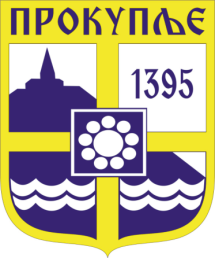  Издавач: Скупштина општине Прокупље Лист уредио: Ивана Миладиновић Главни и одговорни уредник: Секретар Скупштине општине Прокупље: Саша АнђелковићГОДИНА IXБрој 16Прокупље22. Новебар2018.Лист излази према потребиГодишња претплата: 1.000 дин.Цена овог броја износи: 40 дин.Рок за рекламацију: 10 данаГрупе непокретностиНАЗИВЗОНЕГрупе непокретностиI  зонаII зонаIII зонаIV зона1.Грађевинско земљиште2.000,001.500,001.000,00800,002.Пољопривредно земљиште350,00150,003.Шумско земљиште200,004.Станови55.000,0038.000,0033.000,0028.000,005.Куће за становање35.000,0020.000,0018.000,0012.000,006.Пословне зграде и други (подземни и надземни) грађевински објекти који служе за обављање делатности75.000,0060.000,0045.000,0030.000,007.Гараже и гаражна места15.000,0010.000,008.000,006.000,00ПрокупљеполукупностаростстаростстаростстаростстаростстаростстаростстаростстаростстаростПрокупље0-45-910-1415-1920-2425-2930-3435-3940-4445-49Прокупљес44.4191.9742.2502.4662.0852.8622.5022.6352.9322.9442.948Прокупљем22.0561.0441.1561.2961.4811.4751.3251.3831.4481.5151.457Прокупљеж22.3639301.0941.1701.3241.3871.1771.2521.4841.4291.491Градска с27.3331.3781.4881.6101.8821.9731.7671.8411.9831.9681.922Градскам13.442736780885985994922944955967895Градскаж13.8916427087558979798458971.0281.0011.027осталос17.0865967628569238897357949499761.026осталом8.614308376441496481403439493548562осталож8.472288386415427408332355456428464                                                                          старост                                                                          старост                                                                          старост                                                                          старост                                                                          старост                                                                          старост                                                                          старост                                                                          старост                                                                          старост                                                                          старост                                                                          старостПрокупље50-5455-5960-6465-6970-7475-7980-8485 и вишепунолетно становништвопросечна старостПрокупље2.9683.4373.3622.3492.4481.9851.10742736.04842.3Прокупље1.5211.7391.6721.0701.09279243115917.67740.9Прокупље1.4651.6981.6901.2791.3561.19367626818.37143.7Градска1.8332.1491.9481.1721.04774745317221.73739.4Градска9011.0059315224633001667110.49938.0Градска9321.0941.01765058444728710111.23840.6остало1.1531.2881.4141.1771.4011.23865425514.31147.0остало620684741548629492265887.17845.4остало5336046736297727463891677.13348.6Град -ПрокуљеПољопривредана газдинстваПољопривредана газдинстваПољопривредана газдинстваПољопривредана газдинстваПољопривредана газдинстваПољопривредана газдинстваПољопривредана газдинстваПољопривредана газдинстваГрад -ПрокуљеУкупноДруге профитабилне активности у вези са газдинствомДруге профитабилне активности у вези са газдинствомДруге профитабилне активности у вези са газдинствомДруге профитабилне активности у вези са газдинствомДруге профитабилне активности у вези са газдинствомДруге профитабилне активности у вези са газдинствомДруге профитабилне активности у вези са газдинствомГрад -ПрокуљеУкупноПрерада месаПрерада млекаПрерада воћа и поврћаПрерада других пољопривредних производаОбрада дрветаАктивности у шумарствутуризамГрад -Прокуље414282411053014222Пољопривредана газдинстваПољопривредана газдинстваПољопривредана газдинстваПољопривредана газдинстваПољопривредана газдинстваДруге профитабилне активности у вези са газдинствомДруге профитабилне активности у вези са газдинствомДруге профитабилне активности у вези са газдинствомДруге профитабилне активности у вези са газдинствомДруге профитабилне активности у вези са газдинствомНародна радиностПроизводња енергије и обновљивих избораУзгој рибеРад на основу уговора у области пољопривредеРад на основу уговора у другој области412192породична пољоприврeдна газдинтсвапредузећапредузетнициземљорадничка задугапољопривредна газдинства са статусом правног лицанаучно истраживачке организацијеукупноактивна домаћинства3.1431251113.1632.552Пг укупноРасположиво земљиштеРасположиво земљиштеРасположиво земљиштеРасположиво земљиштеРасположиво земљиштеРасположиво земљиштеРасположиво земљиштеРасположиво земљиштеРасположиво земљиштеРасположиво земљиштеРасположиво земљиштеРасположиво земљиштеПг укупноПгХапољопривредно  земљиштепољопривредно  земљиштепољопривредно  земљиштепољопривредно  земљиштедруго земљиштедруго земљиштедруго земљиштедруго земљиштедруго земљиштедруго земљиштекоришћенокоришћенонекоришћенонекоришћеноШумскоШумскоостало земљиштеостало земљиштеостало земљиштеостало земљиштеПгХаПгХаПгХаПгХапод рибњацимапод рибњацима5.5485.54024.6275.53117.7892.0862.8443.0123.2335.240759ПгХа5.5485.54024.6275.53117.7892.0862.8443.0123.2335.24075949,0ПрокупљеПГКПЗ укупно хаОкућницаОкућницаОранице и баштеОранице и баштеЛиваде и пашњациЛиваде и пашњациПГХАПГХАПГХА5.53117.7892.9271914.3707.5272.5535.330Стални засадиСтални засадиСтални засадиСтални засадиСтални засадиСтални засадиСтални засадиСтални засадиВоћњациВоћњациВиноградиВиноградиРасаднициРасаднициосталоосталоПгХаПгХаПгХаПгха4.9014.5659631734292НаводњавањоземљиштеНаводњавањоземљиштеоранице и баштеоранице и баштеВоћњациВоћњацивиноградивиноградиливаде и  пашњациливаде и  пашњациостали стални засадиостали стални засадиПгХаПгХаПгХаПгхаПгХаПгХа2321181845358644021--Жита и кукуруз за силажуЖита и кукуруз за силажуШећерна репаШећерна репаСунцокретСунцокретПоврће,бостан и јагоде(на отвореном)Поврће,бостан и јагоде(на отвореном)Остали усеви на ораницама и баштамаОстали усеви на ораницама и баштамаХа% од укупне површине под усевомха% од укупне површине под усевомХа% од укупне површине под усевомХа% од укупне површине под усевомХа% од укупне површине под усевом320,6----1118,7110,7Начин наводњавањаНачин наводњавањаНачин наводњавања                      Главни извор воде за наводњавање                      Главни извор воде за наводњавање                      Главни извор воде за наводњавање                      Главни извор воде за наводњавање                      Главни извор воде за наводњавањеповшинскиорошавањемкап по капподземне воде на газдинствуповршинске воде на газдинствуповршинске воде ван газдинствавода из водоводаосталиизвори77,2           4,718,1        61,910,619,72,85,01.            Врсте воћапгУкупна површина у ха2.Јабука2113.Крушка514.Брескве85.Кајсије127.Вишње20858.Шљиве20499.Ораси4110.Лешници1111.Купина 412.Малина9 13.Остало воће8214.Остало бобичасто воће1УКУПНО490145651.   Винова лозапгУкупна површина у ха963                  173Прокупље            Говеда            ГоведаСвињеСвиње          Овце          Овце        Стока на испаши        Стока на испаши        Стока на испашиПрокупљеукупноод тога: кравеукупноод тога: крмачеукупноод тога :овце за приплодкозеговедаовцекозеПрокупље 4.0202.60210.4654425.6424.1811454  5832.950638ПрокупљекоњикокошићуркеПаткеГуске остала живинаКошнице пчела10366.3491.3075182885415.104     Пг                                                Крмно биље                                                Крмно биље                                                Крмно биље                                                Крмно биље                                                Крмно биље                                                Крмно биље                                                Крмно биље                                                Крмно биље                                                Крмно биље     Пгукупномешавина травакукуруз за силажудетелиналуцеркаостале крмне легуминозаостало биље које се жањесточна хранаостало коренасто и зељасто крмно биље1.8671.479       158   101   718    475        17     7      0         2              Објекти за смештај говеда              Објекти за смештај говеда              Објекти за смештај говеда              Објекти за смештај говедаОбјекти за смештај свињаОбјекти за смештај свињаОбјекти за смештај свињаОбјекти за смештај свињаПг     БројКапацитет број местаКапацитет број местаПгБројКапацитет број местаКапацитет број местаПг     Бројвластитикоришћени 2011/2012ПгБројвластититкоришћени2011/20123.1633.23715.7644.0033.3343.58021.4979.370  Објекти за смештај кокошака носиља                 Објекти за смештај кокошака носиља                 Објекти за смештај кокошака носиља                 Објекти за смештај кокошака носиља                          Објекти за смештај остале стоке           Објекти за смештај остале стоке           Објекти за смештај остале стоке           Објекти за смештај остале стокеПг     БројКапацитет број местаКапацитет број местаПгБројКапацитет број местаКапацитет број местаПг     Бројвластитикоришћени 2011/2012ПгБројвластититкоришћени2011/20122.8703.065101.73630.30977680521.91113.839              Кошеви за кукуруз              Кошеви за кукуруз              Кошеви за кукуруз              Кошеви за кукуруз                                  Амбари                                  Амбари                                  Амбари                                  АмбариПг     БројКапацитет m³Капацитет m³ПгБројКапацитет m³Капацитет m³Пг     Бројвластитикоришћени ПгБројвластититкоришћени3.6133.68346.71723.2213.3423.38634.14317.660                   Силоси                   Силоси                   Силоси                   СилосиПг     БројКапацитет тКапацитет тПг     Бројвластитикоришћени    6    6  155    141              Једноосовински трактори              Једноосовински трактори              Једноосовински трактори              Једноосовински трактори           Двоосовински трактори           Двоосовински трактори           Двоосовински трактори           Двоосовински трактори           Двоосовински тракториПг         властити                  властити         ПгвластититвластититПг    укупностарији од 10 годинакоришћени у 2011/2012Пгукупностарији од 10 година коришћени у 2011/2012 коришћени у 2011/20122.686  2.7442.7152.6293.2773.5453.4753.5203.520              Комбајни              Комбајни              Комбајни              КомбајниПг         властити                  властити         Пг укупностарији од 10 годинакоришћени у 2011/2012113126125121БерачиПлуговиТањирачеДрљачеСетво-спремачиРотофрезеРастурачиминералногђубриваРастурачи стајњакаСејалицеПрскалицеПриколицеКосилице473.4131.2252.38088182618554171.2352.5711.255Минерална ђубриваМинерална ђубриваЧврсти стајњакЧврсти стајњакТечни стајњак и осокаТечни стајњак и осокаСредства за заштиту биљаСредства за заштиту биљаПгупотребљено на површини, хаПгупотребљено на површини,ха Пгупотребљено на      површини, ха  ПгТретирана површина,ха4.8909.8982.0091.853171264.9518.965                           Сушаре                           Сушаре                           Сушаре                           Сушаре                     Објекти за силажу                     Објекти за силажу                     Објекти за силажу                     Објекти за силажу                     Објекти за силажуПгкапацитет м³капацитет м³             капацитет м³             капацитет м³Пг    бројвластитикоришћени пгпгбројвластити коришћени 5  53.0913.0864249493.2862.376                  Стакленици                  Стакленици                  Стакленици                  Стакленици                     Пластеници                     Пластеници                     Пластеници                     Пластеници                     ПластенициПгкапацитет м²капацитет м²             капацитет м²             капацитет м²Пг    бројвластитикоришћени ПгПгбројвластити коришћени 1  1150150153177177      25.293       23.563  Објекти за смештај пољ. машина и опреме                          Објекти за смештај пољ. машина и опреме                          Објекти за смештај пољ. машина и опреме                          Објекти за смештај пољ. машина и опреме                                                       Хладњаче                                Хладњаче                                Хладњаче                                Хладњаче Пгкапацитет м²капацитет м²             капацитет м²             капацитет м²Пг    бројвластитикоришћени Пгбројвластити коришћени 3.101  3.300121.670108.4163     7      2.355        390Чланови газдинства и стално запослени на газдинствуЧланови газдинства и стално запослени на газдинствуЧланови газдинства и стално запослени на газдинствуНа породичном газдинствуНа породичном газдинствуНа породичном газдинствуНа газдинству правног лица /           предузетникаНа газдинству правног лица /           предузетникаНа газдинству правног лица /           предузетникаукупноженемушкарциукупноженемушкарциукупноженемушкарци12.5245.2947.27512.4165.2267.1901082385                 Годишње радне јединице                 Годишње радне јединице                 Годишње радне јединице                 Годишње радне јединице                 Годишње радне јединице                     Пластеници                     Пластеници                     Пластенициукупноносиоци газдинставаносиоци газдинставачланови породице и рођаци који су обављали пољопривредну активност на газдинствучланови породице и рођаци који су обављали пољопривредну активност на газдинствустално запослени на газдинствустално запослени на газдинствусезонска радна снага и радна снага под уговоромукупно свегаженесвега      женесвега   жене            469 4.8572.113  224 2.200     1.323  76      11            469                  Породична газдинства                  Породична газдинства                  Породична газдинства                  Породична газдинства                  Породична газдинства Газдинства правних лица /предузетникаГаздинства правних лица /предузетникаГаздинства правних лица /предузетникаГаздинства правних лица /предузетникаукупно грјсезонска радна снагасезонска радна снагалица ангажована на основу уговоралица ангажована на основу уговорасезонска радна снага сезонска радна снага лица ангажована на основу уговоралица ангажована на основу уговораукупно грјпггрјпг      грјпг   грјпг           грј4692.831 44015     1  122731    укупно    укупно      ‹ 25% ГРЈ      ‹ 25% ГРЈ≥ 25 - ‹ 50% ГРЈ≥ 25 - ‹ 50% ГРЈ≥ 50- ‹ 75% ГРЈ≥ 50- ‹ 75% ГРЈ≥ 75- ‹ 100%ГРЈ≥ 75- ‹ 100%ГРЈ= 100%ГРЈгрј грј                                       лица   грјгрјлица грј                                       лицагрјлицагрјлица   грјлица           грј4.38912.5246416.332     9202.6618861.4776657781.276    Укупно    Укупнобез земљишта  ≤   1 ха  ≤   1 ха   ›1-≤  2 ха   ›1-≤  2 ха    ›2-≤ 5 ха      ›2-≤ 5 ха  ›5-≤ 10 ха  ›5-≤ 10 ха     пг   ха   пг  ха   пг  ха  пгхапг  ха5.54817.789         171.4849721.4052.0872.0076.3325263.468  ›10 - ≤ 20 ха  ›10 - ≤ 20 ха   › 20- ≤ 30 ха   › 20- ≤ 30 ха › 30- ≤50 ха › 30- ≤50 ха  ›50-≤100 ха  ›50-≤100 ха   100ха‹   100ха‹просечно кпз по домаћинству   пг   ха  пг   ха   пг  ха   пг  ха  пгха         3,21   791.020  18  416    7   352     -    -    53.243         3,21   пгукупно≤ 4 уг5-910-1415-1920-4950-99100-499≥ 500 уг3.7507.8645.17231645      5    9       1   -  -Редни бројНазив мереШифра мереПланирани буџет за текућу годину без пренетих обавеза (у РСД)Износ подстицаја по јединици мере (апсолутни износ у РСД)Износ подстицаја по кориснику  (%) Максимални износ подршке по кориснику (ако је дефинисан)(РСД)Пренете обавезе1.РЕГРЕСИ100.1.600.000,00/70%/УКУПНО 600.000,00Редни бројНазив мереШифра мереПланирани буџет за текућу годину без пренетих обавеза (у РСД)Износ подстицаја по јединици мере (апсолутни износ у РСД)Износ подстицаја по кориснику  (%)(нпр. 30%, 50%, 80%)Максимални износ подршке по кориснику (ако је дефинисан)(РСД)Пренете обавезе1.МЕРЕ КРЕДИТНЕ ПОДРШКЕ100.2900.000,0080%70.000,00УКУПНО 900.000,00Редни бројНазив мереШифра мереПланирани буџет за меру (укупан износ по мери у РСД)Износ подстицаја по кориснику  (%)Максимални износ подршке по кориснику (ако је дефинисан)(РСД)Пренете обавезе1.Инвестиције у физичка средства пољопривредних газдинстава101.4.101.6 6.000.000,0070%70.000,002.Органска производња201.3.500.000,0070%50.000,00УКУПНО 6.500.000,00БуџетВредност у РСД Укупан износ средстава из буџета АП/ЈЛС планираних за реализацију Програма подршке за спровођење пољопривредне политике и политике руралног развоја (без пренетих обавеза)8.000.000,00Планирана средства за директна плаћања600.000,00Планирана средства за кредитну подршку900.000.00Планирана средства за подстицаје мерама руралног развоја  6.500.000,00Планирана средства за посебне подстицаје/Планирана средства за мере које нису предвиђене у оквиру мера директних плаћања, кредитне подршке и у оквиру мера руралног развоја/ШифраинвестицијеНазив инвестиције100.1.1Регрес за репродуктивни материјал (вештачко осемењавање)Редни бројНазив показатеља1.Укупан број подржаних газдинстава за регрес за репродуктивни материјал (вештачко осемењавање)Општи циљеви: Стабилност дохотка пољопривредних газдинстава; Повећање производње; Побољшање продуктивности и квалитета производа; Смањење трошкова производње; Унапређење техничко-технолошке опремљености; Одрживо управљања ресурсима и заштите животне средине; Раст конкурентности уз прилагођавање захтевима домаћег и иностраног тржишта; Усклађивање са правилима ЕУ, њеним стандардима, политикама и праксама.Специфични циљеви по секторима:- обезбеђење потребних средстава преко кредита за унапређење пољопривредне производње на подручју општине ПрокупљеРедни бројТип критеријума за изборДа/НеБодови1.До утрошка планираних сердстава по редоследу пријема захтеваданеРедни бројНазив показатеља1Укупан број склопљених кредита2Висина финансијских средстава уложених у пољопривредну производњуШифра инвестицијеЛиста потенцијалних инвестиција у оквиру мереСектор Воће, грожђе, поврће (укључујући печурке) и цвеће101.4.1.Подизање нових или обнављање постојећих (крчење и подизање) вишегодишњих засада воћака, хмеља и винове лозеСектор Пчеларство101.6.2.Набавка опреме за пчеларствоСектор Пчеларство101.6.2.1.Набавка нових комплетних кошница (са подњачом, телом, полунаставцима, збегом, кровом и рамовима)Сектор Пчеларство101.6.2.2.Инвестиција за набавку нових сатних основаСЕКТОРПОДСТИЦАЈИПОДСТИЦАЈИСЕКТОРМин. Макс. СЕКТОРМин. Макс. Воће, грожђе и поврће70%70%Пчеларство50%50%Редни бројНазив показатеља1.Површина под новим вишегодишњим засадима воћа2.Број кошницаШифраинвестицијеНазив инвестиције        201.3.2.Контрола и сертификацијаРедни бројНазив показатеља1.Укупан број поднетих захтева.2.Број сертификованих органских произвођача у 2016 .год.3.Површина под органском производњом.4.Број  регистрованих пољопривредних газдинстава која су сертификовала пољопривредну  производњу.Назив показатељаВредност, опис показатељаГодинаИзвор податкаОПШТИ ПОДАЦИОПШТИ ПОДАЦИОПШТИ ПОДАЦИОПШТИ ПОДАЦИАдминистративни и географски положајАутономна покрајина-Устав РСРегионРегион Јужнe и Источнe Србијe2011рзс*ОбластТопличка област2011рзс*Град или општинаОпштина Прокупље2011рзс*Површина7592011рзс*Број насеља1072011рзс*Број катастарских општина1042011рзс*Подручја са отежаним условима рада у пољопривреди (ПОУРП)43 селаПравилникДемографски показатељиДемографски показатељиДемографски показатељиДемографски показатељиБрој становника44.4192011рзс**Број домаћинстава 15.1192011рзс*Густина насељености (број становника / површина, км²)642011Промена броја становника 2011:2002 (2011/2002*100 – 100)91,582011рзс**у руралним подручјима АП/ЈЛСНе постоји податак рзс**Учешће становништва млађег од 15 година (%)15,062011рзс**Учешће становништва старијег од 65 година(%)18.722011рзс**Просечна старост42,32011рзс**Индекс старења113,272011рзс*Без школске спреме и са непотпуним основним образовањем (%)16,342011рзс*Основно образовање (%)22,742011рзс*Средње образовање (%)47,112011рзс*Више и високо образовање (%)више - 6,10%2011рзс*Пољопривредно становништво у укупном броју становника (%) 432002проценаПриродни условиРељеф (равничарски, брежуљкасти, брдски, планински)брдско - планинско подручје-интерниПреовлађујући педолошки типови земљишта и бонитетна класа гајњача ,гајњаче у оподзољавању,гајњача скелетоидна, смонице делувијални наноси алувијално.наноси рендзине и др.Земљиште по бонетској вреднсти креће се од прве 1%,друге 5,8%,треће 17%,четврте 24%,пете 20% од пете до осме класе 32%.-интерниКлима (умерено-континентална, субпланинска, ...)Умерено-континентална-интерниПросечна количина падавина (mm)24,142012интерниСредња годишња температура (ºC)21,72012интерниХидрографија (површинске и подземне воде)река Топлица I реда која припада водном подручју „Морава“ Ниш, и 23 реке и потока II реда, подземне воде.2018Оперативни план од поплаваПовршина под шумом (ha)26.8952011интерниПовршина под шумом у укупној површини АП/ЈЛС (%)35 %2011интерниПошумљене површине у претходној години (ha)пошумљено 2,00ван шуме 9,42011рзс*Посечена дрвна маса (m³)34.8772011рзс*ПОКАЗАТЕЉИ РАЗВОЈА ПОЉОПРИВРЕДЕПОКАЗАТЕЉИ РАЗВОЈА ПОЉОПРИВРЕДЕПОКАЗАТЕЉИ РАЗВОЈА ПОЉОПРИВРЕДЕПОКАЗАТЕЉИ РАЗВОЈА ПОЉОПРИВРЕДЕСтање ресурсаУкупан број пољопривредних газдинстава:3.1632018Управа за аграрна плаћањаБрој регистрованих пољопривредних газдинстава (РПГ):3.143укупно2.552 активна дом.  20 правна лица2018Управа за аграрна плаћања породична пољопривредна газдинства (%)98,432018Управа за аграрна плаћањаправна лица и предузетници (%)1.572018Управа за аграрна плаћањаКоришћено пољопривредно земљиште (КПЗ) (ha)17.7892012рзс***Учешће КПЗ у укупној површини ЈЛС (%)72,232012рзс***Оранице и баште, воћњаци, виногради, ливаде и пашњаци, остало  (ha, %)7.527 ha (42,31%) оранице и баште;191 ha (1,07%) ливаде и пашњаци;5.330 ha (29,96%)воћњаци; 173 ha (0,97%)виногради; 2 ha (0,01%) расадници, 2 ha (0,01%) остало.2012рзс***Жита, индустријско биље, поврће, крмно биље, остало (ha, %)жита 5.615 ха (74,59%),индустријско биље 6 ха (0,07%), поврће 60 ха (0,79%), крмно биље 1479 ха (19,64%), угар 218 ха (2,89%)2012рзс***Просечна величина поседа (КПЗ) по газдинству (ha)5.531 ha2012рзс***Обухваћеност пољопривредног земљишта комасацијом (ha)Нема података2014интерниОбухваћеност земљишта неким видом удруживања (ha)Нема податка -Пољопривредна газдинства која наводњавају КПЗ2322012рзс***Одводњавана површина КПЗ (ha)Нема податка-Наводњавана површина КПЗ (ha)1182012рзс***Површина пољ.земљишта у државној својини на територији ЈЛС (ha)             6.924,99062018Годишњи програм заштите ,уређења . Површина пољ.земљишта у државној својини која се даје у закуп (ha):        1.146,46172018Годишњи програм заштите ,уређења и коришћења пољ.земљ.удрж.својинифизичка лица (%)правна лица (%)           0,099              99,9 2018Годишњи програм заштите ,уређења и коришћењапољ.земљ.удрж.својиниГоведа, свиње, овце и козе, живина, кошнице пчела (број)4.020 говеда; 10.465 свиња; 5.642 оваца; 1.454 коза; 60.003 живине; 5.104 кошница пчела.2012рзс***Трактори, комбајни, прикључне машине (број)6.289 трактора;126 комбајна13.486 прикључних машина2012рзс***Пољопривредни објекти (број)кошеви за кукуруз – 3.638;амбари – 3.386;силоси – 3;објекти за смештај стоке:говеда – 3.237,свиња – 3.580,кокошака носиља – 3.065остала стока – 805.2012рзс***Хладњаче, сушаре, стакленици и пластеници (број)7 хладњача;5 сушара;1 стакленик;117 пластеника.2012рзс***Употреба минерална ђубрива, стајњака и средстава за заштиту биља (ha, број ПГ)9.898 ha (4.890 ПГ), минерална ђубрива;1.979 ha (2.026 ПГ),стајњак;8.965 ha (4.951 ПГ), средства за зашт.биља2012рзс***Број чланова газдинства и стално запослени на газдинству:12.524 2012рзс***(на породичном ПГ : на газдинству правног лица / предузетника) (ha)99,13% ;  0,86%2012рзс***Годишње радне јединице (број)4.8572012рзс***Земљорадничке задруге и удружења пољопривредника (број)1 задругe;   3  удружења.2018интерниПроизводња пољопривредних производа (количина):биљна производња (t)13.500 т пшенице, 20.300 т кукуруза, 2.500 т јечма, 21.300 т шљива, 6.700 т вишње и преко 10.000 т другог воћа.2013 интернисточарска производња (t, lit, ком.)1.700 т меса 2012интерниПОКАЗАТЕЉИ РУРАЛНОГ РАЗВОЈАПОКАЗАТЕЉИ РУРАЛНОГ РАЗВОЈАПОКАЗАТЕЉИ РУРАЛНОГ РАЗВОЈАПОКАЗАТЕЉИ РУРАЛНОГ РАЗВОЈАРурална инфраструктураРурална инфраструктураРурална инфраструктураРурална инфраструктураСаобраћајна инфраструктураДужина путева  (km)општински путеви – 214,5 км. Л1 до Л26. Државни пут I и II реда – 123 км. Саобраћајнице у граду – 73-75 км.2011Одлука о одређивању правацапружања држ.путева пут I и II реда који пролазе кроз насељена место Прокупље Поште и телефонски претплатници (број)поште 10, телеф. преплатници 17.986, 2011рзс*Водопривредна инфраструктураДомаћинства прикључена на водоводну мрежу (број)8.530 2011рзс*Домаћинства прикључена на канализациону мрежу (број)8.0202011рзс*Укупне испуштене отпадне воде (хиљ.m³)6002011рзс*Пречишћене отпадне воде (хиљ.m³)Не постоји податак -рзс*Енергетска инфраструктураПроизводња и снабдевање електричном енергијом (број)Не постоји податак --Социјална инфраструктураОбјекти образовне инфраструктуре (број)612011рзс*Број становника на једног лекара2592011рзс*Број корисника социјалне заштите4.5882011рзс*Диверзификација руралне економијеЗапослени у сектору пољопривреде, шумарства и водопривреде (број)2782013рзс*Газдинства која обављају друге профитабилне активности (број)4142012рзс***Туристи и просечан број ноћења туриста на територији АП/ЈЛС (број) домаћи туристи – 1.490; број ноћења – 2.545; страни туристи – 759; број ноћења – 3.260; просечан број ноћења 4,23 дана.2014Туристичка организација Општине ПрокупљеТрансфер знања и информацијаПољопривредна саветодавна стручна служба (да/не)Да2018интерниПољопривредна газдинства укључена у саветодавни систем (број)1472 РПГ обилазак 4 пута годишње; наставне активности бр.РПГ која су укључена до септембра месеца текуће год. био је 480; бр.ПГ са којима саветодавци имају директних и индиректних у општини Прокупље је преко 100.2018ПСС